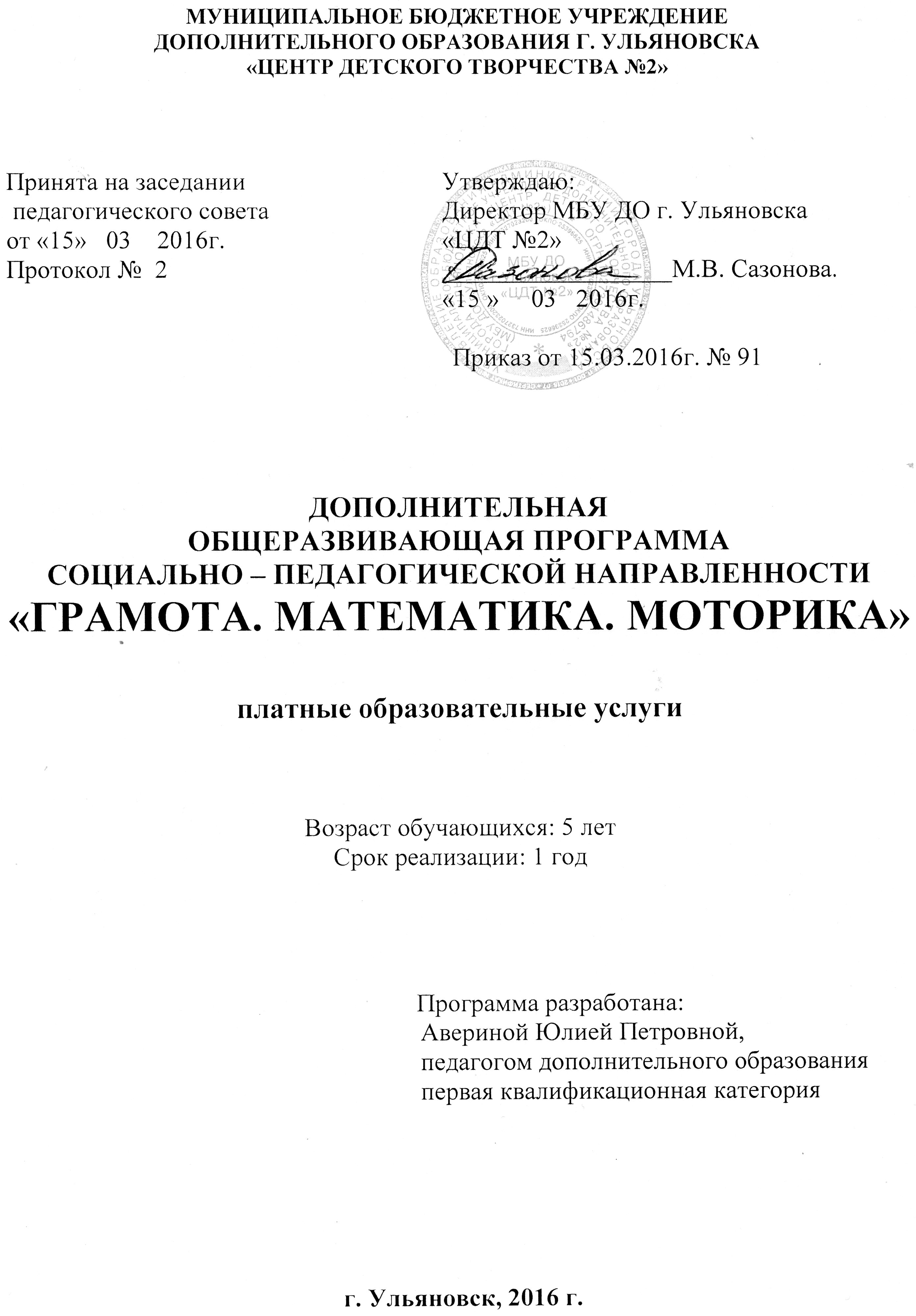 СОДЕРЖАНИЕ1.Пояснительная записка………………………………………………………………1.1  Цель и задачи программы………………………………………………………..2 Планируемые результаты…………………………………………………………..3.Учебный план………………………………………………………………………..3.1 Учебный план «Грамота»………………………………………………………….3.2 Учебный план «Математика»……………………………………………………..3.3 Учебный план «Моторика»………………………………………………………..4.Календарный учебный график………………………………………………………5.Условия реализации программы…………………………………………………….6.Формы аттестации…………………………………………………………………….7.Оценочные материалы………………………………………………………………..8.Методические  материалы……………………………………………………………9.Список литературы……………………………………………………………………1 Пояснительная  записка	Дополнительная общеразвивающая программа «Грамота. Математика. Моторика» разработана для предоставления платных образовательных услуг в МБУ ДО г. Ульяновска «Центр детского творчества №2» обучающимся 5 лет.	Программа «Грамота. Математика. Моторика разработана в соответствии с требованиями Закона РФ от 29.12.2012 №273-ФЗ «Об образовании в Российской Федерации» » (далее – ФЗ №273);  приказом Минобрнауки России от 29.08.2013 № 1008 «Об утверждении порядка организации и осуществления образовательной деятельности по дополнительным общеобразовательным программам»; Концепции развития дополнительного образования детей от 04.09.2014 г. № 1726-р; письмом Минобрнауки России от 18.11.2015 № 09-3242 «Методические рекомендации по проектированию дополнительных общеразвивающих программ»; СанПиН 2.4.4.3172-14:«Санитарно-эпидемиологические требования к устройству, содержанию и организации режима работы образовательных организаций дополнительного образования детей» от 04.07.2014 №41;  приказом Минтруда и социальной защиты РФ «Об утверждении профессионального стандарта «Педагог дополнительного образования детей и взрослых» от 08.09.2015 №613н; Уставом МБУ ДО г. Ульяновска «ЦДТ №2», Положением об объединении (локальным актом) и Положением о платных образовательных услугах МБУ ДО г.Ульяновска «ЦДТ №2» (локальным актом).Развитие речи, обучение чтению, математическим представлениям, моторики  – это главная и приоритетная задача педагогов, работающих с детьми дошкольного возраста. Внедряются стандарты школьного образования, расширяется программа начальной школы, успешность освоения их зависит от подготовки, интеллектуального развития ребенка, умеющего читать, считать, писать. Это диктуется высокими требованиями предъявляемыми школой к будущим первоклассникам, особым интересом современных детей к чтению, математики, моторики, социальным заказом родителей (законных представителей). В этом и выражается актуальность  дополнительной общеразвивающей программы  «Грамота Математика. Моторика».Уровень программы – стартовый, предполагает удовлетворение познавательного интереса обучающихся в игре. Программа имеет социально-педагогическую направленность.Отличительные  особенности данной программы заключаются в использовании комплексно-игрового метода организации занятий.  Занятия строятся на интегрированной основе с использованием сюжетных игр. Сюжетно-тематическая организация занятий более целесообразна для активизации речи обучающихся, развития математических способностей, моторики, познавательных процессов и соответствует детским психофизическим данным, так как в игре  максимально реализуются потенциальные возможности обучающихся. Программа «Грамота Математика. Моторика» разработана с учетом следующих программ:«Программа воспитания и обучения в детском саду» под ред. М.А.Васильевой, В.В.Гербовой, Т.С.Комаровой;авторская программа Е. В. Колесниковой «От звука к букве. Обучение дошкольников элементам грамоты»; авторское пособие «Обучение грамоте дошкольников и младших школьников. Упражнения на каждый день» Л.Ю.Бондаревой;программа  «Детство»; авторская программа «Математические ступеньки» Е.В.Колесниковой; авторская программа «Формирование элементарных математических представлений» К.В.Шевелёва, программа Л.Г. Петерсон, Е.Е. Кочемасовой;программа «Адаптация ребёнка к условиям школьной жизни» М.И.Мирошник; программа «Гармония» Т.Ф.Фалькович, Л.П.Барылкиной;программа  «Подготовка дошкольников к обучению каллиграфии» Н.В.Калининой,  А.В.Разинкиной;разработки Е.Н.Потаповой (обучение штриховке),  М.М.Кольцова,  В.А.Яблочниковой (развитие мелкой моторики рук), М.М.Безруких (формирование зрительно-моторных координаций.Эти программы были переработаны и дополнены.Программа «Грамота. Математика. Моторика» включает занятия по обучению грамоте, математике, моторике на которых обучающиеся получают элементарные знания о слоговой структуре слова, словесном составе предложения, математических представлениях, обучаются звуковому анализу слов различной структуры, знакомятся с буквами, цифрами их графическим написанием.Адресат программы.Программа предназначена  для постоянного состава группы для обучающихся дошкольного возраста 5 лет. Рекомендуемая наполняемость групп -12 человек.В 5 лет активно продолжают развиваться память, внимание, мышление, воображение, восприятие,  происходят значительные изменения в речевом развитии ребенка: обогащается словарь, совершенствуется речевой слух, грамматический строй речи, связная речь. Активный словарь может включать 3000 слов/ У детей значительно снижается количество неправильно произносимых звуков, реже встречаются нарушения в слоговой структуре слова. Не все дети умеют регулировать дыхание, голос, темп речи, правильно ставить ударение в словах. У некоторых недостаточно развиты фонематический слух, интонационная выразительность речи, т.е. все те умения, которые необходимы ребенку для развития связной речи.Продолжает совершенствоваться восприятие цвета, формы и величины, строения предметов, счет; происходит систематизация представлений детей. Они различают форму прямоугольников, овалов, треугольников. Воспринимают величину объектов, легко выстраивают в ряд — по возрастанию или убыванию — до десяти различных предметов. Дети способны не только решить задачу в наглядном плане, но и в уме совершить преобразование объекта и т.д. Кроме того, совершенствуется способность к обобщению, что является основой словесно-логического мышления.Дети дошкольного возраста конструируют из кубиков по образцу путём примеривания и зрительного соотнесения. Складывают картинку из 4-5 частей путём зрительного соотнесения. Но в этом возрасте слабо развиты мелкие мышцы кисти, не закончено окостенение костей запястья и фаланг пальцев, несовершенна нервная регуляция движений, недостаточно развиты механизмы программирования сложно-координированных двигательных действий, низка выносливость к статическим нагрузкам. Дети не умеют еще правильно строить последовательность своих действий, не умеют их оценивать, а значит, и корректировать в процессе выполнения.Зачисление в детское образовательное объединение осуществляется на основании заявления родителей и заключения договора об оказании платных образовательных услуг без предъявления требований к знаниям, умениям,  навыкам (Приказ Минобрнауки России от 29.08.2013 № 1008 «Об утверждении порядка организации и осуществления образовательной деятельности по дополнительным общеобразовательным программам»; Устав МБУ ДО г. Ульяновска «ЦДТ №2», Положение об объединении (локальный акт);  Положение о платных образовательных услугах МБУ ДО г.Ульяновска «ЦДТ №2» (локальный акт).Формы обучения и виды занятий - групповыеПри составлении программы были учтены возрастные и психофизиологические особенности детей дошкольного возраста: занятия строятся в форме игрового сюжета, сказки, путешествия, приключения, одной лексической темы:комбинированные;контрольно- итоговые.Материал в программе расположен так, что каждое  последующее задание или занятие основывается на предыдущем или является вариантом изученного.Объем программы рассчитан на 108 часов, необходимых для обучения.Срок усвоения программы -  36 учебных недель, 1 год обученияПредполагается очная форма обучения.Режим занятий: занятия проводятся 1 раз в неделю, продолжительностью 1 час (25 минут занятие, 20 минут игровая деятельность, 15 минут перемена) СанПиН 2.4.4.3172-14.1.1 Цель и задачи программыЦель: формирование речевого и интеллектуального развития, начальных математических представлений, развитие общей моторики обучающихся.Задачи:Обучающие:учить делить слова на слоги, выделять ударный слог; проводить звуковой анализ слов;познакомить обучающихся с моделями (схемами) слов и предложений, специальными символами для обозначения звуков;учить сравнивать звуки по их качественным характеристикам (гласные, твердые и мягкие согласные, глухие и звонкие согласные), сопоставлять слова по звуковому составу;учить соотносить букву с соответствующим звуком (звуками);учить дифференцировать схожие по изображению буквы; учить ориентироваться на гласную в слоге при его чтении; формировать знания о числах и цифрах первого десятка;развитие умения считать в прямом и обратном порядке в пределах 10, образовании чисел из единиц и двух меньших чисел;развитие умения уравнивать неравные группы двумя способами;учить детей делить круг, квадрат, на 2 и 4 равные части;познакомить со структурными элементами геометрических фигур: вершина, угол, сторона;формирование пространственно- временных представлений;познакомить с основными графическими элементами (прямыми линиями, полуовалами, овалами), учить выполнять элементарные графические задания;познакомить с видами и правилами штриховки;учить анализу схематических рисунков, конструированию по   трафаретным линейкам и транспортиру.Развивающие:развивать фонематический слух;  развивать графические навыки руки, быстроту реакции, зрительно-двигательную координацию;развивать артикуляционный аппарат, дикцию;развивать  умения соотносить букву с соответствующим звуком (звуками);развивать  умения  различать на слух все звуки родного языка;развивать умение устанавливать связи и отношения между числами, геометрическими фигурами, частями целого, измерениями;развивать мыслительные операции (анализ, синтез, сравнение, обобщение, конкретизация, классификация, аналогия);развивать основы моделирования и конструирования;развивать универсальные учебные действия (умения обдумывать и планировать свои действия, осуществлять решение в соответствии с заданными правилами, проверять результат своих действий);Воспитательные:воспитывать культуру общения и правила поведения в социуме; воспитывать умение сотрудничать, выслушивать педагога и товарищей, помогать друг другу;воспитывать аккуратность, бережное отношение к материалам и оборудованию, игрушкам, книжному фонду.1.2 Учебный план 1.3 Планируемые результаты.Предметные результаты:уметь делить слова на слоги, выделять ударный слог; проводить звуковой анализ слов;различать звуки (гласные – согласные, твёрдые – мягкие);знать модели (схемы) слов и предложений, специальные символы для обозначения звуков;знать сравнение звуков по их качественным характеристикам (гласные, твердые и мягкие согласные, глухие и звонкие согласные), сопоставлять слова по звуковому составу;уметь соотносить букву с соответствующим звуком (звуками);уметь дифференцировать схожие по изображению буквы;уметь  ориентироваться на гласную в слоге при его чтении; знать числах и цифрах первого десятка;уметь считать в прямом и обратном порядке в пределах 10, образовании чисел из единиц и двух меньших чисел;уметь уравнивать неравные группы двумя способами;уметь делить круг, квадрат, на 2 и 4 равные части;знать структурные  элементы  геометрических фигур: вершина, угол, сторона;формирование пространственно- временных представлений;знать  основные графические  элементы (прямые линии, полуовалы, овалы), уметь выполнять элементарные графические задания;знать виды и правила штриховки;уметь анализировать схематические рисунки, конструировать по   трафаретным линейкам и транспортиру.Метапредметные результаты:иметь достаточное развитие различных форм познавательной деятельности: логического и ассоциативного мышления, воображения, памяти, зрительного и слухового восприятия;иметь достаточное развитие фонематического слуха;уметь анализировать, синтезировать, сравнивать, обобщать, конкретизировать, классифицировать;уметь рассуждать, делать выводы, отвечать на вопрос полным ответом;уметь обдумывать, планировать свои действия; понимать поставленную задачу и решать её  в соответствии с заданными правилами; осуществлять контроль, самоконтроль и самооценку;уметь ориентироваться в рабочих тетрадях (система обозначений, содержание); понимать информацию, представленную в виде рисунков,  схем;уметь организовывать свое рабочее место под руководством педагога;уметь проявлять волевые усилия, преодолевать сиюминутные побуждения, доводить до конца начатое дело;уметь работать в парах и самостоятельно, правильно строить взаимоотношения со сверстниками и взрослыми.Личностные результаты:знать и соблюдать правила безопасного поведения и личной гигиены;следовать нормам поведения и правилам в разных видах деятельности;внимательно относиться к собственным переживаниям и переживаниям других людей и нравственному содержанию поступков;быть аккуратными, бережливыми;стремиться к сохранению своего здоровья;принятие и освоение социальной роли обучающегося, развитие мотивов учебной деятельности.1.4 Календарный учебный графикПрограмма «Грамота»Программа «Математика»Программа «Моторика»Рабочая программа «Грамота»1.1 Пояснительная  запискаДополнительная общеразвивающая программа «Грамота» разработана для предоставления платных образовательных услуг в МБУ ДО г. Ульяновска «Центр детского творчества №2» обучающимся 5 лет.Программа разработана в соответствии со следующими документами:Федеральный закон от 29.12.2012 № 273-ФЗ «Об образовании в Российской Федерации», глава 10, статья 75 (утвержден распоряжением Правительства Российской Федерации от 4 сентября . № 1726-р)Приказ Министерства образования и науки Российской Федерации от 29 августа . №1008 «Об утверждении Порядка организации и осуществления образовательной деятельности по дополнительным общеобразовательным программам».Письмо  Министерства образования и науки Российской Федерации от 14 декабря . №09-3564 «О внеурочной деятельности и реализации дополнительных общеобразовательных программ».Письмо  Министерства образования и науки Российской Федерации от 18.11.2015  № 09-3242 «Методические рекомендации по проектированию дополнительных общеразвивающих программ».Концепция развития дополнительного образования детей от 4.09.2014г. №1726Постановление Главного государственного санитарного врача РФ от 4 июля . №41, СанПин 2.4.3172-14: «Санитарно-эпидемиологические требования к устройству, содержанию и организации режима работы образовательных организации дополнительного образования детей»Устав  МБУ ДО г. Ульяновска «ЦДТ №2» Положение об объединении (локальный акт) и Положение о платных образовательных услугах МБУ ДО г.Ульяновска «ЦДТ №2» (локальный акт).Содержание и материал программы дополнительного образования детей имеет «Стартовый уровень». Программа имеет социально-педагогическую направленность.Актуальность. Чтобы стать высокообразованным, человек должен овладеть всеми богатствами родного языка. Известно, что, начиная уже с младшего дошкольного возраста, ребенок проявляет большой интерес к языковой действительности, «экспериментирует» со словом, создает новые слова, ориентируясь на смысловую и грамматическую стороны языка.  Однако при стихийном речевом развитии лишь немногие дети достигают достаточно высокого уровня. Поэтому необходимо специальное обучение, главной задачей которого является следующее: вызвать у обучающихся интерес к языку и обеспечить творческий характер речи, тенденцию к ее саморазвитию. Неумение читать или медленное (побуквенное) чтение является серьезной проблемой при обучении в школе. Но прежде чем начать читать, обучающийся должен научиться слышать, из каких звуков состоят слова, то есть научиться проводить звуковой анализ слов. Именно в возрасте  5 лет очень интересно заниматься звуковой составляющей.Программа «Грамота» включает занятия по обучению грамоте, на которых обучающиеся получают элементарные знания о слоговой структуре слова, словесном составе предложения, обучаются звуковому анализу слов различной структуры, знакомятся с буквами. Программа основывается на аналитико-синтетическом методе, разработанным блестящим детским психологом  Д.Б. Элькониным и доработанным Л.Е. Журовой. При составлении данной программы проанализированы: «Программа воспитания и обучения в детском саду» под ред. М.А.Васильевой, В.В.Гербовой, Т.С.Комаровой; авторская программа «От звука к букве. Обучение дошкольников элементам грамоты» Е.В.Колесниковой; авторское пособие «Обучение грамоте дошкольников и младших школьников. Упражнения на каждый день» Л.Ю.Бондаревой.Эти программы были переработаны и дополнены.Отличительные особенности программы является использование комплексно-игрового метода организации фронтальных занятий.  Практически все занятия строятся на различных игровых  сюжетах. Сюжетно-тематическая организация занятий более целесообразна для активизации речи детей, развития познавательных процессов и соответствует детским психофизическим данным. Методики, приемы,  технологии и формы подобраны из числа адаптированных к особенностям физиологии и психологии обучающихся.  Дополнительная общеразвивающая программа «Грамота» направлена на формирование более высокого уровня познавательного и личностного развития, что будет способствовать  успешному обучению в школе.Педагогическая целесообразность. В процессе обучения по данной общеразвивающей  программе  у обучающихся сформируются первоначальные лексико-грамматические и лингвинистические  представления, сознательное оперирование языком, разовьются познавательные процессы, предпосылки  универсальных учебных действий,  нравственно-этические  качества личности, коммуникативные способности.Адресат программы.    	Программа предназначена  для постоянного состава группы, без разделения по гендерному принципу, для обучающихся дошкольного возраста 5 лет. Рекомендуемая наполняемость групп -12 человек.В 5 лет происходят значительные изменения в речевом развитии ребенка: обогащается словарь, совершенствуется речевой слух, грамматический строй речи, связная речь. Активный словарь может включать 3000 слов; в его состав постепенно входят слова, обозначающие качества предметов, производимые с ними действия. Появляются высказывания, отражающие попытки ребенка определить предмет, его назначение, функциональные признаки. У детей значительно снижается количество неправильно произносимых звуков, реже встречаются нарушения в слоговой структуре слова. Не все дети умеют регулировать дыхание, голос, темп речи, правильно ставить ударение в словах. У некоторых недостаточно развиты фонематический слух, интонационная выразительность речи. Речь детей постепенно становится более связной и последовательной; совершенствуется понимание смысловой стороны речи, синтаксическая структура предложений, звуковая сторона речи, т.е. все те умения, которые необходимы ребенку для развития связной речи.У детей старшего дошкольного возраста развитие речи достигает высокого уровня. Большинство детей правильно произносит звуки родного языка, может регулировать силу голоса, темп речи, способен интонационно правильно передавать свои чувства, но при пересказе художественных произведений речь недостаточно выразительна. К шести годам у ребенка накапливается значительный запас слов, поэтому как ведущая выступает задача уточнения и активизации словарного запаса. На шестом году в основном завершается важнейший этап речевого развития – усвоение ребенком грамматической системы языка. У детей вырабатывается умение контролировать свою речь.Зачисление в детское образовательное объединение осуществляется на основании заявления родителей и заключения договора об оказании платных образовательных услуг без предъявления требований к знаниям, умениям,  навыкам (Приказ Минобрнауки России от 29.08.2013 № 1008 «Об утверждении порядка организации и осуществления образовательной деятельности по дополнительным общеобразовательным программам»; Устав МБУ ДО г. Ульяновска «ЦДТ №2», Положение об объединении (локальный акт);  Положение о платных образовательных услугах МБУ ДО г.Ульяновска «ЦДТ №2» (локальный акт).Формы обучения и виды занятий.При составлении программы были учтены возрастные и психофизиологические особенности детей дошкольного возраста: занятия строятся в форме игрового сюжета, сказки, путешествия, приключения, одной лексической темы. Данная программа предполагает использование следующих форм обучения:1.	Занятие – основная форма обучения, где осуществляется освоение материала всей группой обучающихся.2.	Дополнительные  формы работы, которые предполагают выполнение некоторых видов работ дома в рабочих тетрадях под руководством и контролем родителей.По форме проведения используются следующие виды занятий:1.	Ознакомление с новым материалом.2.	Комбинирование (повторение ранее изученного материала и знакомство с новой темой).3.	Закрепление.4.	Контроль знаний, умений, навыков.Материал в программе расположен так, что каждое  последующее задание или занятие основывается на предыдущем или является вариантом изученного.Объем программы рассчитан на 36 часов.Срок усвоения программы -  36 учебных недель, 1 год обученияПредполагается очная форма обучения.Режим занятий: занятия проводятся 1 раз в неделю, продолжительностью 1 час (25 минут занятие, 20 минут игровая деятельность, 15 минут перемена) СанПиН 2.4.4.3172-14.1.2 Цель и задачи программыЦель программы – заложить основы грамоты: научить обучающихся выполнять  анализ и синтез слов, дифференцировать  звуки и познакомить с буквами русского алфавита.Задачи программы: Обучающие: 1)Познакомить с терминами: слог, предложение, гласные и согласные звуки, твердые и мягкие согласные, ударный слог, слово, речь, рассказ;2)Учить делить слова на слоги, выделять ударный слог; проводить звуковой анализ слов;3)Познакомить обучающихся с моделями (схемами) слов и предложений, специальными символами для обозначения звуков;4)Научить сравнивать звуки по их качественным характеристикам (гласные, твердые и мягкие согласные, глухие и звонкие согласные), сопоставлять слова по звуковому составу;5)Познакомить детей с азбукой, расширить их кругозор путём «погружения» в историю её возникновения.Познакомить с образами букв русского языка. Способствовать запоминанию ее целостного образа. Упражнять в умении соотносить букву с соответствующим звуком (звуками). Дифференцировать схожие по изображению буквы.  6) Дать практическое представление об основном механизме чтения слогов (с введением согласных звуков и букв), т. е. путем упражнений учить ориентироваться на гласную в слоге при его чтении.  Развивающие:1) Развивать фонематический слух  2) Развивать графические навыки руки, быстроту реакции, зрительно-двигательную координацию3) Развивать артикуляционный аппарат, дикцию4) Совершенствовать умение различать на слух все звуки родного языка5) Развивать любознательность, интерес к решению творческих и проблемных задач.6) Развивать образное и логическое мышление, воображение, зрительное и слуховое восприятие, внимание, фонематический слух, память.7) Развивать мыслительные операции (анализ, синтез, сравнение, обобщение, конкретизация, классификация, аналогия).8) Развивать коммуникативные способности, умение работать в парах и самостоятельно,  устанавливать правильные отношения со сверстниками и взрослыми.9) Развивать универсальные учебные действия (организовывать своё рабочее место под руководством педагога, понимать учебную задачу, умение обдумывать свои действия, осуществлять решение в соответствии с заданными правилами, проверять результат своих действий, вступать в диалог: отвечать на вопросы, задавать вопросы, уточнять непонятное и т.д.).10) Развивать волевые качества, инициативность, самостоятельность, ответственность, уверенность в собственных возможностях и способностях.11)Развивать интерес к творческому процессу познания, к самовыражению в познавательной  деятельности.Воспитывающие:1)Воспитывать любовь и интерес к чтению литературы, стремление к самостоятельному чтению2)Способствовать выработке качеств характера, способствующих                        успешному обучению: внимательности, усидчивости, аккуратности.3)Воспитывать элементарные общепринятые нормы  и правила поведения в социуме на основе первичных ценностно-моральных представлений о том, «что такое хорошо и что такое плохо».4)Воспитывать умение сотрудничать, выслушивать педагога и товарищей, помогать друг другу, преодолевать трудности.5)Воспитывать аккуратность, бережное отношение к материалам и оборудованию, игрушкам, книжному фонду.6)Воспитывать мотивацию к сохранению своего здоровья.1.3 Содержание программыПрограмма состоит из трех разделов:Введение в программуЗвучащее словоВ стране звуков и буквУчебный планВсего:   36 часовСодержание учебно – методического  планаРаздел 1: «Введение в программу» 1 часТеория: Предмет «Грамота», правила поведения на занятиях, техника безопасности. Знакомство с феей Речи. Практика: дидактическая игра «Назови свое имя», загадки.Раздел №2  «Звучащее слово»  6 часовТеория: Страна Грамоты. Чтение стихотворения А.Шибаева « Прислушайся к слову».  Модели слов,  дидактическая игра «Живые слова», построение схем предложений. Знакомство с речевыми и неречевыми звуками. Слово, звук, дидактическая игра «скажи слово», выделение звуков в слове, подбор слов на определенный звук, «звуковички».Фея Фонетики, чтение стихотворения  В.Волиной «Звуки речи», дидактическая игра «Угадай-ка». Гласные и согласные звуки, их условное обозначение. Практическое деление слов на слоги, дидактическая игра «Пирамидка», дидактическая игра «Определи количество слогов»Практика:  Составление схем слов с помощью раздаточного материала, зарисовывание схем в тетрадь,  составление предложений, зарисовка схем в тетрадь. Обозначение звука: построение слогоударных схем, зарисовка схем в тетради знаками, зарисовка схемы слова, : построение звуковых моделей слов. Д/игры: «Добавлялки», «Поймай звук», «Молчанка», «Кто внимательный?», «Собери».Д/игры:  «Закончи предложение», «Составим предложение».Раздел №3 В стране звуков и букв  (29 часов)Теория: Ознакомление с печатными буквами русского алфавита. Обучение звуко-слоговому  анализу слова.  Ознакомление с ударением. Формирование умения распространения предложений, составления их по заданному слову, по сюжетным картинкам, по схемам. Деление слов на слоги.Мягкие и твердые согласные, обозначение мягкости звука.Звонкие и глухие согласные, знакомство со звуками и буквами, сходство и различие. Шипящие звуки и буквы, ъ и ь знаки, их функция, помощник «Й».Практика: Работа в тетрадях в клетку и в рабочих тетрадях для закрепления умения проводить звуко- слоговой анализ слов . Печатание пройденных букв, запись слогов, слов. Чтение по «Букварю» слогов, слов и предложений. Зарисовка графической схемы предложений. Д/игры: «Покажи быстро», «Напиши букву правильно», «Дорисуй букву».Д/игры: «Сколько в этом слове букв?», «Какая буква убежала?»,  «Составь слово».1.4 Планируемые результатыЛичностные результаты отражаются в индивидуальных качественных свойствах обучающихся, которые они приобретут  процессе освоения программы «Грамота»Принятие и освоение социальной роли обучающегося, развитие мотивов учебной деятельности и формирование личностного смысла учения;Развитие воображения, образного мышления, пространственных представлений;Способность к самооценке, самоконтролю;Наличие мотивации к творческому труду, работе на результат;Любознательность, активность и заинтересованность в познании мира;Формирование уважительного отношения к иному мнению.Метапредметные результаты характеризуют уровень сформированности универсальных способностей обучающихся, проявляющихся в познавательной и практической творческой деятельности:Овладение способностью принимать и сохранять цели и задачи учебной деятельности, поиска средств ее осуществления;Освоение способов решения проблем творческого и поискового характера;Формирование умения понимать причины успеха и неуспеха учебной деятельности;Освоение начальных форм познавательной и личностной рефлексии;Использование знаково-символических средств представления информации;Овладение логическими действиями сравнения, анализа, синтеза, обобщения;Готовность  слушать  собеседника  и  вести  диалог;  готовность  признавать возможность существования различных точек зрения и права каждого иметь свою, излагать свое мнение и аргументировать свою точку зрения и оценку событий.Предметные результаты характеризуют опыт обучающихся в  деятельности, который приобретается и закрепляется в процессе освоения программы.Понимать и использовать в речи термины «речь», «звук», «слово», «слог», «предложение», «буква»;Соотносить звук и букву;Уметь делить слова на слоги и производить звуковой анализ слова;Осуществлять звуковой анализ слова, используя различные средства (схема состава слова, интонационное выделение звуков в слове), давать характеристику звуку (гласный, согласный, твердый мягкий, звонкий, глухой), доказывая своей ответ научным языком;Уметь выделять ударный слог и ударный гласный звук в слове;Понимать и использовать в речи термин, предложение, составлять предложение из 3-4 слов, делить предложение на слова, называя по порядку, определять интонационно предложение и завершать его знаками;Знать все буквы русского алфавита, уметь передавать их графически,уметь записывать слово, предложение условными  обозначениями, буквами;Уметь распространять предложения, составлять их по картинкам,  заданным словам, анализировать, зарисовывать схему;Правильно и плавно читать по слогам с постепенным переходом к чтению целыми словами.2.2 Условия реализации программыМатериально-техническое обеспечение:Учебный кабинет на 12 посадочных мест;Наличие столов и стульев по количеству детей;Магнитная доска;Магнитофон, ноутбук, модульный проектор, экран.Информационное обеспечение:Презентации занятий;Видеоматериалы;Наличие образовательной программы;Методическая библиотека;Электронные пособия:Интерактивные речевые игры (компакт-диск) – издательство «Учитель», 2014.Познавательно речевое развитие детей 5 – 7 лет. Интерактивные тренажёры (компакт-диск) – издательство «Учитель», 2014.Интерактивные развивающие познавательно-речевые игры для детей 5 – 7 лет (компакт-диск) – издательство «Учитель», 2014.	   Коммуникация.  Мультимедийное сопровождение образовательной деятельности, «Увлекательная грамота для детей 5 – 7 лет» (компакт-диск) – издательство «Учитель», 2014.Дидактическое обеспечение:Демонстрационный материал по каждой теме программы, набор магнитных букв, наборы игрушек, предметные и сюжетные картинки, схемы слов, электронно-методический комплекс к занятиям (мультимедийные презентации).Наглядно-дидактические пособия: серия «Мир в картинках»; серия «Рассказы по картинкам»; серия «Грамматика в картинках;Раздаточный материал по каждой теме программы, предметные и сюжетные картинки, схемы слов (полоски) и звуков (красные, синие, зелёные кружки), звуковые линейки, разрезные азбуки, «Буквари» Н.С.Жуковой, карточки с текстом для чтения, тетради в клетку, простые и цветные карандаши, рабочие тетрадиЕ.В.Колесникова «Я начинаю читать»;Развивающие игры («Учимся играть и писать», «Весёлая азбука»).2.3 Формы аттестацииТворческая работа;Индивидуальные отчетные работы для определения результативности усвоения программы;Опрос, беседа;Контрольные вопросы;Диагностические задания;Беседа, викторина;Наблюдение;Дидактические игры и упражнения;Фонематический диктант.2.4 Оценочные материалыДиагностикаНазначение диагностики состоит в контроле за формированием у обучающихся навыков и умений использования всех средств языка в процессе речевого общения со взрослыми и сверстниками (овладение кругом знаний об окружающем и соответствующим объемом словаря; речевыми умениями и навыками, которые обучающиеся усваивают на каждом возрастном этапе, связной речью; культурой речевого общения), а также подготовленности к обучению грамоте.Учет знаний учащихся проводится во время диагностики. Она бывает:- входная, проводимая в начале учебного года;- итоговая, которая проводится после прохождения курса.Уровни освоения программы:Низкий– допускает более двух ошибок при определении места звука в слове, не выделяет звуки из начала и конца слова, допускает более двух ошибок при определении количества звуков в словах, не имеет представления о гласных и согласных звуках, о слоге и ударении.Средний– допускает 1-2 ошибки при определении места звука в слове, выделении звуков из начала и конца слова, при определении количества звуков в словах. Звуки в слове называет не по порядку, а в разброс. Делает ошибки при определении количества гласных и согласных звуков, слогов, места ударения.Высокий– безошибочно определяет место звуков в слове, выделяет звуки из начала и конца слова, определяет количество звуков в слове, количество гласных и согласных звуков, слогов, место ударения. Называет звуки в слове по порядку.Данная диагностика оформляется в виде таблицы.Оценочные материалы 	Чтобы определить уровень освоения программы, детям предлагается выполнить следующие задания:Задания:Определить, в каком месте слова (в начале, середине или в конце) находится звук [ш]: шум, машина, мышь, ромашка, шутка, ландыш, подушка, мешок, камыш;Выделить звук из начала слова: астра, мак, улей, шкаф, озеро;Выделить звук с конца слова: окно, шар, зима, слон, ёжик;Записать слова с помощью кружочков (сколько звуков в слове, столько и кружочков): ау, рука, сок, весна, звезда;Определить, какие схемы слов в виде кружочков подходят к названиям предметных картинок (лев, белка, слон, петух, кошка);Определить количество гласных и согласных звуков, слогов и место ударения в слове «малина». Перечислить все звуки этого слова по порядку;Прочитать слог, составить слоги из букв.Диагностика метапредметных результатовУровни освоения:Высокий – имеет достаточное развитие различных форм познавательной деятельности, умеет анализировать, синтезировать, сравнивать, ,умеет рассуждать, делать выводы, отвечать на вопросы; обдумывает, планирует свои действия; понимает поставленную задачу и решает её  в соответствии с заданными правилами; осуществляет самоконтроль и самооценку,  проявляет волевые усилия,  доводит до конца начатое дело;  правильно строит взаимоотношения со сверстниками и взрослыми.Средний –  допускает 1 – 2 ошибки при выполнении заданий на анализ, синтез, сравнение, обобщение, конкретизацию, классификацию; умеет рассуждать, делает выводы с помощью педагога,понимает поставленную задачу,  но при её решении иногда отступает от заданных правил; не всегда объективен в самооценке;  умеет организовывать свое рабочее место под руководством педагог,  не всегда доводит до конца начатое дело.Низкий –  допускает  более двух ошибок при выполнении заданий,  не умеет рассуждать, делать выводы,  не всегда планирует свои действия, ждёт помощи педагога; не всегда понимает поставленную задачу, не объективен в самооценке; не всегда доводит до конца начатое дело;  не умеет работать в парах, часто требует помощи.Диагностика личностных результатов.Высокий – знает и соблюдает правила безопасного поведения и личной гигиены; следует правилам и нормам поведения в разных видах деятельности; внимательно относится к собственным переживаниям и переживаниям других людей; правдив, добровольно признаётся в своих проступках; аккуратен, бережлив; стремится к сохранению своего здоровья; принимает и осваивает социальную роль обучающегося, с удовольствием занимается, это доставляет ему радость, он хочет узнать как можно больше.Средний –   соблюдает правила и нормы поведения при контроле со стороны педагога; может помогать другим, но инициативу не проявляет, не всегда     выполняет поручения, не всегда аккуратен и бережлив; стремится к сохранению своего здоровья; принимает и осваивает социальную роль обучающегося, но уровень мотивации неустойчивый.Низкий – знает, но не соблюдает правил личной безопасности и гигиены; нарушает дисциплину, слабо реагирует на внешнее воздействие; держится высокомерно, безразличен к чужому горю, недоброжелателен, груб со старшими и сверстниками; занимается без желания.2.5  Методические материалыФормы организации занятий:В процессе занятий используются различные формы занятий: тематическая совместная деятельность, комбинированные и практические занятия; теория, игры, сказки и другие. А также различные методы.Методы, в основе которых лежит способ организации занятия:Словесный – устное изложение, беседа, рассказ и т.д.Наглядный –показ видео и мультимедийных материалов, иллюстраций, наблюдение, показ педагогом и т.д.Практический – выполнение работ по инструкционным картам, схемам и др.Методы, в основе которых лежит уровень деятельности детей:объяснительно-иллюстративный (обучающиеся воспринимают и усваивают готовую информацию, демонстрация поделок, иллюстрации, работа по таблицам)репродуктивный (обучающиеся воспроизводят полученные знания и освоенные способы деятельности)частично-поисковый (участие обучающихся в коллективном поиске, решение поставленной задачи совместно с педагогом)самостоятельная творческая работа обучающихсяМетоды, в основе которых лежит форма организации деятельности обучающихся на занятиях:фронтальный – одновременная работа со всеми учащимисяиндивидуально-фронтальный – чередование индивидуальных и фронтальных форм работыгрупповой – организация работы в группахСтруктура учебного занятияСтруктура занятия по обучению грамоте.1.	Оргмомент.2.	Представление звука.3.	Соотнесение его с каким-либо неречевым звуком.4.	Знакомство с  артикуляционным укладом при его произнесении.5.	Характеристика звука: гласный или согласный (твёрдый или мягкий).6.	Выделение звука на слух из ряда звуков, из слов, в дальнейшем – из предло-жений.7.	Закрепление образа буквы, которая стилизована.8.	Сравнение образа изучаемой буквы с ранее изученными буквами, близкими по написанию.9.	Чтение слогов и слов с этой буквой (применение разных способов чтения: по ступенькам, по верёвочке, по горкам и т.д.).10.	Игры и упражнения для развития звукобуквенного анализа и синтеза, слого-вого анализа и синтеза, для развития фонематического слуха, зрительного и слухового внимания и восприятия, для развития связной речи и обогащения словарного запаса, творческих способностей11.	Итог занятия.Построение программы позволяет вносить изменения, исходя из открытий в области педагогики, психологии, возможностей детей, педагогов и родителей. При обнаружении сбоев или отклонений предполагается корректировка деталей, частных аспектов, пе-рестановка тем в разделах, варьирование методики.2.6 Список литературыНормативные документыФедеральный Закон Российской Федерации от 29.12.2012 г. № 273 «Об образовании в Российской Федерации» (далее – ФЗ № 273), Приказ Министерства образования и науки Российской Федерации от 29 августа 2013 г. № 1008 «Об утверждении порядка организации и осуществления образовательной деятельности по дополнительным общеобразовательным программам»Концепция развития дополнительного образования детей от 4 сентября 2014 г. № 1726Методические рекомендации по проектированию дополнительных общеразвивающих программ. Письмо Минобрнауки России от 18.11.15 №09-3242СанПин 2.4.3172-14: «Санитарно-эпидемиологические требования к устройству, содержанию и организации режима работы образовательных организаций дополнительного образования детей», утверждённый постановлением Главного государственного санитарного врача РФ от 4 июля 2014 года № 41Основная литератураКолесникова Е.В. От А до Я. Грамота для детей 5-6 лет. ФГОС ДО (рабочая тетрадь)Колесникова Е.В. Развитие звуко-буквенного анализа у детей 5-6 лет (учебно-методическое пособие к рабочей тетради по грамоте От А до Я.)Ельцова О.М. Подготовка старших дошкольников к обучению грамоте.- Волгоград. Изд-во «Учитель», 2009.Журова Л.Е. Обучение грамоте в детском саду.-Москва. Изд-во «Педагогика».Бородич А. М. Методика развития речи детей. – М.: Просвещение, 2001 г.Волина В. В. Праздник букваря. – Екатеринбург: Изд-во «АРГО», 1996Павленко Л. Ф. Развитие мышления старших дошкольников средствами работы с малыми литературными формами. – Ульяновск, 2003 г.Парамонова Л. Г. Упражнения для развития речи. – СПб.: Дельта, 2004 г.Подготовка к обучению чтению в детском саду (под ред. Н. С. Воронцовой, Н. С. Старшинского. – Самара, 2008 г.Сухин И. Г. Мойдодыр, Черномор, Снеговик и другие: литературные викторины для дошкольников и младших школьников. – М.: Новая школа, 2001 г.Литература для детей и родителей.1.	Г.В.Ханьшева, Л.В.Кулибаба  «Болтушки – хохотушки: логопедические иг-ры, стихи, загадки, задания». Ростов н/Д Феникс, 2015.2.	.Н.Ю. Костылёва «200 занимательных упражнений с буквами и звуками для детей 5 – 6 лет».  Астрель: АСТ, Москва, 2011.3.	Александрова О.В., «Большая энциклопедия дошкольника». М.: ЭКСМО, 2009.4.	Чуб Н. В., «Готовимся к школе». Большая книга заданий и упражнений. ЗАО Фирма «Бертельсманн Медиа Москау АО», 2013.5.	«Энциклопедия развивалок». М.:ЭКСМО, 2012.6.	Полякова М.А., «Как научить ребёнка читать и писать», М.: Айрис-пресс. 2010.7.	Синицына Е., «Игры и упражнения со словами для воспитателей и родите-лей». М.: Юнивес, 2000.Рабочая программа «Математика»1.1 Пояснительная  записка       Дополнительная общеразвивающая программа «Математика» разработана для предоставления платных образовательных услуг в МБУ ДО г. Ульяновска «Центр детского творчества №2» обучающимся 5 лет. Программа «Математика» разработана в соответствии со следующими документами:Федеральный закон от 29.12.2012 № 273-ФЗ «Об образовании в Российской Федерации», глава 10, статья 75 (утвержден распоряжением Правительства Российской Федерации от 4 сентября . № 1726-р)Приказ Министерства образования и науки Российской Федерации от 29 августа . №1008 «Об утверждении Порядка организации и осуществления образовательной деятельности по дополнительным общеобразовательным программам».Письмо  Министерства образования и науки Российской Федерации от 18.11.2015  № 09-3242 «Методические рекомендации по проектированию дополнительных общеразвивающих программ». Концепция развития дополнительного образования детей от 4.09.2014г. №1726Постановление Главного государственного санитарного врача РФ от 4 июля . №41, СанПин 2.4.3172-14: «Санитарно-эпидемиологические требования к устройству, содержанию и организации режима работы образовательных организации дополнительного образования детей»Устав МБУ ДО г. Ульяновска «ЦДТ №2», Положение об объединении (локальным актом) и Положение о платных образовательных услугах МБУ ДО г.Ульяновска «ЦДТ №2» (локальный акт).     Уровень программы – Стартовый.Программа имеет социально-педагогическую направленность.Актуальность программы продиктована современной действительностью.  Современный мир – это  эпоха информации, компьютеров, спутникового телевидения, мобильной связи, интернета. Информационные технологии дают  новые возможности.  Для того, чтобы обучающиеся были успешными, умело ориентировались в постоянно растущем потоке информации, нужно научить их легко и быстро воспринимать информацию, анализировать её, применять в освоении нового, находить неординарные решения в различных ситуациях. Нужно развить любознательность, активность,  способность решать интеллектуальные и личностные задачи, а также помочь овладеть  универсальными предпосылками учебной деятельности – умением работать по правилу, по образцу, по инструкции. Направить накопленный чувственный и интеллектуальный опыт  в нужное русло, сформировать частные и обобщенные способы познания необходимо в процессе обучения и познавательного общения. Все это послужит фундаментом дальнейшего математического образования детей. При составлении данной программы проанализированы: программа  «Детство»; авторская программа «Математические ступеньки» Е.В.Колесниковой; авторская программа «Формирование элементарных математических представлений» К.В.Шевелёва, программа Л.Г. Петерсон, Е.Е. Кочемасовой.Эти программы были переработаны и дополнены.Отличительная особенность программы в том, что,  содержание программы направлено на овладение   важнейшего навыка логического мышления - способность «действовать в уме».  Поэтому каждый блок программы дополнен заданиями на развитие логического мышления, введены задания на конструирование из линеек и блоков «Дьенеша». Дополнительная общеразвивающая  программа  «Математика» предусматривает работу по математическому развитию обучающихся на основе игр, развивающих мышление до такого уровня, что обучающийся смог бы успешно обучаться в дальнейшем математике и другим наукам.Новизна программы заключается в том, в основу организации образовательного процесса положен деятельностный метод. Новое знание не дается в готовом виде, а создаются условия для приобретения знаний обучающимися самостоятельно. Взаимодействие педагога с обучающимися носит личностно ориентированный характер.Данная образовательная программа педагогически целесообразна, так как в процессе ее реализации сформируются мыслительные операции, простейшие математические представления, вариативное мышление, деятельностные и коммуникативные способности, предпосылки универсальных учебных действий.  Обучающиеся овладевают знаниями, умениями, навыками, формируются математические представления о числе, цифре, составе числа, видах счёта, приёмах сложения и вычитания и т.д.Педагогическая целесообразность программы обусловлена ещё и тем, что занятия  укрепляют интерес к математике, улучшают физическое развитие и эмоциональное состояние обучающихся; развивают гибкость, ловкость, быстроту и координацию движений; способствуют формированию интереса к логике и информатике.Адресат программы.Программа предназначена  для постоянного состава группы, для обучающихся дошкольного возраста 5 лет. Наполняемость групп -12 человек.В старшем дошкольном возрасте познавательная задача становится для ребенка собственно познавательной (нужно овладеть знаниями), а не игровой. У него появляется желание показать свои умения, сообразительность. Активно продолжают развиваться память, внимание, мышление, воображение, восприятие. Продолжает совершенствоваться восприятие цвета, формы и величины, строения предметов; происходит систематизация представлений детей. Они различают и называют не только основные цвета и их оттенки по светлоте, но и промежуточные цветовые оттенки; форму прямоугольников, овалов, треугольников. Воспринимают величину объектов, легко выстраивают в ряд — по возрастанию или убыванию — до десяти различных предметов. Возрастает устойчивость внимания, развивается способность к его распределению и переключаемости. Наблюдается переход от непроизвольного к произвольному вниманию, начинает формироваться произвольная память, продолжает развиваться образное мышление. Дети способны не только решить задачу в наглядном плане, но и в уме совершить преобразование объекта и т.д. Развитие мышления сопровождается освоением мыслительных средств (развиваются схематизированные и комплексные представления, представления о цикличности изменений). Кроме того, совершенствуется способность к обобщению, что является основой словесно-логического мышления.Усваивают последовательность называния числительных, понимают, что число является показателем количества, осознают отношения между числами, т.е. осваивают  обратный счет. Способны сравнивать любые числа. Понимают, что число служит лишь показателем количества. Дети начинают осознавать основной принцип построения натурального ряда.Зачисление в детское образовательное объединение осуществляется на основании заявления родителей и заключения договора об оказании платных образовательных услуг без предъявления требований к знаниям, умениям,  навыкам (Приказ Минобрнауки России от 29.08.2013 № 1008 «Об утверждении порядка организации и осуществления образовательной деятельности по дополнительным общеобразовательным программам»; Устав МБУ ДО г. Ульяновска «ЦДТ №2», Положение об объединении (локальный акт);  Положение о платных образовательных услугах МБУ ДО г.Ульяновска «ЦДТ №2» (локальный акт).Формы обучения и виды занятий.Дополнительная общеразвивающая программа «Математика» составлена с учётом возрастных и психофизиологических особенности детей дошкольного возраста.   Основным видом деятельности является игра, поэтому в программу введены игры на развитие психических процессов, развитие  умения конструировать и моделировать, ориентироваться на плоскости, в пространстве, деление целого на части, составление целого из частей, на закрепление представлений о порядковом и количественном счете, геометрических фигурах и их свойствах, развивающие смекалку, быстроту реакции, находчивость. Кроме того для поддержания устойчивого интереса и внимания обучающихся,  занятие сопровождается показом  мультимедийной презентации, видеороликов. 	Данная программа предполагает использование следующих форм обучения:Занятие – основная форма обучения, где осуществляется освоение материала всей группой Дополнительные  формы работы, которые предполагают выполнение некоторых видов работ дома в рабочих тетрадях под руководством и контролем родителей.По форме проведения используются следующие виды занятий:Ознакомление с новым материалом.Комбинирование (повторение ранее изученного материала и знакомство с новой темой).Закрепление.Контроль знаний, умений, навыков.Материал в программе расположен так, что каждое  последующее задание или занятие основывается на предыдущем или является вариантом изученного. Объем программы - 36 учебных часов.Срок освоения программы – 36 учебных недель, 1 год обучения, необходимых для ее освоения.Предполагается очная форма обучения.Режим занятий: занятия проводятся 1 раз в неделю, продолжительностью 1 час (25 минут занятие, 20 минут игровая деятельность, 15 минут перемена) СанПиН 2.4.4.3172-14.Построение программы позволяет вносить изменения, исходя из открытий в области педагогики, психологии, возможностей обучающихся, педагогов и родителей. При обнаружении сбоев или отклонений предполагается корректировка деталей, частных аспектов, перестановка тем в разделах, варьирование методики.1.2 Цель и задачи программыЦель программы - формировать начальные математические представления, развивать познавательные и творческие способности.Задачи программы.Обучающие:Количество и счет:- формировать знания о числах и цифрах первого десятка, умение считать в прямом и обратном порядке, представления об образовании чисел из единиц и двух меньших чисел;- закреплять количественный и порядковый счет в пределах 10; правильно пользоваться количественными и порядковыми числительными, отвечать на вопросы: «сколько?», «который по счету?»;- учить называть последующее и предыдущее число к названному, определять пропущенное число.2.Отношения-научить сравнивать рядом стоящие числа первого десятка; учить понимать отношение рядом стоящих чисел (пять меньше шести на один);- закреплять умение уравнивать неравные группы двумя способами;3.Геометрические фигуры- учить раскладывать предметы (до 10) разной длины, высоты в возрастающем или убывающем порядке;- учить определять на глаз величину предметов: длиннее-короче, выше-ниже образца или равные ему.- закреплять знания о форме предметов;- учить детей делить круг, квадрат, на 2 и 4 равные части;- познакомить со структурными элементами геометрических фигур: вершина, угол, сторона.4. Пространственно-временные отношения- закреплять и расширять пространственные представления: слева, справа, вверху, внизу, спереди, сзади, перед, за, между, рядом;- учить обучающихся ориентироваться на листе бумаги (слева, справа, вверху, внизу, в середине)- учить последовательно называть дни недели; называть какой день сегодня, какой был вчера, какой будет завтра- дать представления о том, что утро, день, вечер, ночь составляют сутки;- дать понятие о времени, познакомить с моделью времени – часамиРазвивающие задачи:-развивать смекалку, находчивость, логику, воображение, память, внимание, графические навыки руки-развитие  психических процессов, абстрактно-логических и наглядно-образных видов мышления и типов памяти, основных мыслительных операций, основных свойств внимания-развивать речь детей посредством введения в активный словарь простейших математических терминов, умения объяснять, рассуждать, делать выводы, самостоятельно формировать вопросы и отвечать на них полным ответом;- развивать основы моделирования и конструирования;- развивать умение работать в парах и самостоятельно, целенаправленно владеть волевыми усилиями, устанавливать правильные отношения со сверстниками и взрослыми;- развивать универсальные учебные действия (умения обдумывать и планировать свои действия, осуществлять решение в соответствии с заданными правилами, проверять результат своих действий);Воспитательные задачи:-воспитывать умение выслушивать товарища, считаться с мнением других- воспитывать усидчивость, стремление доводить решение поставленной задачи до конца- воспитывать аккуратность, бережное отношение к материалу и оборудованию, игрушкам, книжному фонду.1.3 Содержание программыПрограмма состоит из 5 разделов: 1) Введение в программу2) Количество и счет3) Отношения4) Геометрические фигуры5) Пространственно-временные отношенияУчебный планСодержание учебно-методического  планаРаздел 1: «Введение в программу» 1 часЗанятия: №1Теория: предмет «Математика», ознакомление с историей возникновения счета,  правила поведения на занятиях, техника безопасности, правила посадки и письма.Практика: игра-путешествие в страну математики, счет предметов.Раздел 2: «Количество и счет» (21 час)Занятия: №5-7, 9-10, 13-18, 21, 23, 25, 27-32, 36.Теория: знакомство с числом и цифрой, ее местом в числовом ряду, предыдущее и последующее число, состав числа из единиц и двух меньших чисел. Решение примеров по числовой прямой. Счет предметов и картинок по порядку, выстраивание предметов по порядку.Часть-целое, сложение. Вычитание. Знаки + и –. Практика: дидактические игры «Отсчитай столько же», «Считай, не ошибись», «Покажи соседей», «Вставь пропущенное число».  Работа в тетради на печатной основе, заполнение «домика» числа – состав числа из двух меньших, работа с цифрами числового  ряда.Работа со счетным материалом, дидактические игры.  Работа в тетради в клетку (закрепление умения решать примеры, писать математические знаки и цифры, сравнивать числа). Счет в прямом и обратном порядке в пределах 10. Раздел 3: «Отношения» (4 часа)Теория: сравнение  предметов по различным признакам путем наложения, приложения, составление пар,  уравнивание групп  предметов. Знаки сравнения, сравнение чисел.Практика: дидактические игры «Смешарики», «Машинки», дидактические игры, работа в тетради (сравнение чисел), работа с раздаточным материалом, задания в тетради на печатной основе.Раздел 4 «Геометрические фигуры»Теория:    Знакомство с новыми фигурами, рассматривание и сравнение моделей. Сходства с геометрическим образцом и отличие. Сравнивать и выделять существенные признаки фигур (наличие частей, их количество, соотношение по размеру). Длина, ширина, правила сравнения. Танграм, чтение схем.Практика: Осязательно-двигательное обследование моделей, использование приемов наложения и приложения. Последовательное обследование и описание формы предметов. Работа с трафаретной линейкой. Выкладывание из палочек геометрическихфигур. Дидактические игры «Найди пару», «Найди такой же». Дидактические игры «Подбери ключ к замочку», «Геометрическое лото», «Составь фигуру». Сравнение предметов, закрепление правил сравнения длины и ширины. Конструирование из частей танграмма.Раздел 5  Пространственно-временные отношенияТеория:  Отношения: справа-слева, наверху-внизу, внутри-снаружи. Время, дни недели, сутки. Сегодня, завтра, вчера.Практика: Работа с раздаточным материалом, работа в тетради.  Игровое упражнение «Продолжай!», «Наоборот»,  «Дни недели». Игровые упражнения «Продолжай», «Скажи наоборот», «Наш день».Дидактические игры: «Дни недели»; «Живая неделя» (закрепление знаний о днях недели, их последовательности),  «Когда это бывает?», «Круглый год», «12 месяцев»,  «Который час?». Отгадывание загадок, разучивание пословиц и поговорок о различных временных отрезках. Выполнение заданий на установление последовательности событий, работа с временными моделями. Работа с календарём. Выполнение заданийПланируемые результатыЛичностные результаты: мотивационные и коммуникативные, формирование Я-концепции и самооценки, положительное отношение к обучению.Принятие и освоение социальной роли обучающегося, развитие мотивов учебной деятельности и формирование личностного смысла учения.Развитие навыков сотрудничества с взрослыми и сверстниками в разных социальных ситуациях, умения не создавать конфликтов и находить выходы из спорных ситуаций.Развитие воображения, образного мышления, пространственных представлений.Способность к самооценке, самоконтролюНаличие мотивации к творческому труду, работе на результатМетапредметные результаты характеризуют уровень сформированности универсальных способностей обучающихся, проявляющихся в познавательной и практической творческой деятельности:Осуществление действий по образцу и заданному правилу, сохранение заданной целиУметь видеть указанную ошибку и уметь ее исправлять Осуществление контроля своей деятельности по результатуОвладение определенными вербальными и невербальными средствами общенияИспользование знаково-символических средств представления информацииПредметные результаты характеризуют опыт обучающихся в  деятельности, который приобретается и закрепляется в процессе освоения программы.Знать числа от 0 до 10,  считать и отсчитывать в пределах 10Увеличивать и уменьшать число на 1Соотносить количество предметов с цифрой, уметь сравнивать рядом стоящие числа первого десятка,записывать соотношения при помощи знаков (< ,>, =, ≠) и цифр,   понимать отношение рядом стоящих чисел, уравнивать неравное число предметов двумя способами.Правильно пользоваться количественными и порядковыми числительными;Уравнивать неравное число предметов двумя способамиОпределять пропущенное число в натуральном ряду, называть последующее и предыдущее число к названномуЗнать структурные элементы геометрических фигур, делить фигуры на равные части, конструировать из геометрических фигур предметы окружающего мира, Знать состав числа в пределах 10 из единиц и двух меньших чиселВыражать словами местонахождение предмета относительно себя и других предметов; ориентироваться на листе бумаги, знать понятия до, между, после, рядом, перед, внутри, снаружиЗнать дни недели, иметь понятие о сутках.Сравнивать предметы по различным признакам (размер, цвет, форма, высота, длина, ширина, толщина)Выделять из группы «лишний» предмет, решать логические задачи, задачи на смекалку, ребусы, головоломки, отгадывать загадкиПравильно использовать в речи предлоги: в, на, над, под, за, перед, между, от, к, через, знать и называть слова-антонимы.2.Комплекс организационно-педагогических условий2.1 Календарный учебный график2.2 Условия реализации программыМатериально-техническое обеспечение:Учебный кабинет на 12 посадочных местНаличие столов и стульев по количеству детейМагнитная доскаМагнитофон, ноутбук, модульный проектор, экранИнформационное обеспечение:Презентации занятийВидеоматериалыНаличие образовательной программыМетодическая библиотекаДидактическое обеспечение:Раздаточный материал: счетный, сравнение по высоте, ширине, толщине, длине, плоскостные геометрические фигуры, карточка с двумя и тремя полосками, наборы геометрических фигур и геометрических тел,  таблицы и карточки с изображением фигур (одного и разных видов), расположенных в разном пространственном положении; счетные палочки, палочки, предметные картинки с изображением разного количества предметов,  карточки с цифрами от 0 до10, счетные палочки. Демонстрационный материал:счётный;сравнение по высоте, ширине, толщине, длине; пособия по ознакомлению со временем и ориентировкой в пространстве;наборное полотно, магнитная доска, набор картинок на магнитах, магнитных цифр и знаков,  набор игрушек.Иллюстрации с изображением времени суток, модели часов,  картинки-фотографии, изображающие разные виды деятельности детей на протяжении дня.   Дидактические игры по разделам программы: количество и счет, форма, величина, ориентировка в пространстве и во времени.Развивающие игры: «Блоки Дьениша», «Палочки Кьюзинера», «Танграм» и другие.Методические материалы к развивающим играм.2.3 Формы аттестации1) Творческая работа2) Индивидуальные отчетные работы для определения результативности усвоения программы3) Опрос, беседа, контрольные вопросы4) Дидактические игры и упражнения5) Контрольные вопросы6) Беседа, викторина7) Диагностические задания8) Наблюдение2.4 Оценочные материалыДля определения степени овладения обучающимися ЗУН в течение года и по его окончании проводятся контрольные занятия, дидактические игры и упражнения с заданиями. Учет знаний обучающихся проводится во время диагностики. - входная, проводимая в начале учебного года;- итоговая, которая проводится после прохождения курса. Чтобы определить уровень освоения программы предлагается выполнить следующие игровые упражнения с заданиями:1. Игровое упражнение «Наведем порядок». В конверте полоски разной длины.Задание: Разложить полоски в ряд по длине от самой длинной до самой короткой.2. Дидактическая игра «Что, где находится». На картинках нарисовано 5 игрушек, расположенных в ряд. Задание: Кто стоит между зайцем и медведем? Какая игрушка стоит слева от лисички?3. Игровое упражнение «Куда пойдешь, что найдешь» Нужно выбрать направление и назвать его. «Число и цифра»Задание: Если к 7 цилиндрам добавить 1, сколько их станет?Карточки с цифрами.Задание: «Кто быстрее найдет, каких игрушек у нас 6 (7, 8, 9, 10)?»Флажки разного цвета.Задание: Какой по счету (который) красный (зеленый, желтый, синий) флажок?«Отношения»На доске две группы картинок с птицами.Задание: Каких птиц больше синиц или снегирей? Каких меньше? Какое число больше 5 или 6? Как сделать, чтобы птиц стало поровну?Задание: Сколько надо отсчитать треугольников, чтобы их было на один больше       (меньше), чем грибочков на столе?«Геометрические фигуры»»Задание: Сложи квадрат так, чтобы получилось два одинаковых прямоугольника и разрежь по линии сгиба.Сложи квадрат так, чтобы получилось четыре маленьких квадрата, и разрежь по линиям сгиба.Что больше квадрат или прямоугольник? Что больше (меньше) одна из 4 частей целого или целый квадрат?Задание: В конвертах модели геометрических фигур (круга, квадрата, овала, прямоугольника) разрезанные на 2 и 4 равные части. На доске модели этих же фигур. «Сложить круг (прямоугольник, квадрат, овал) из 2 (4) частей. «Ориентировка во времени и в пространстве»Дидактическая игра «Волшебник Время»Вопросы: «После какого времени суток наступает ночь?» (день, утро).« А как люди узнают, что наступило утро?»« Сегодня среда, какой день будет следующий?»« Назови порядок дней, начиная с понедельника».Диагностика метапредметных результатовУровни освоения:Высокий – имеет достаточное развитие различных форм познавательной деятельности,  умеет рассуждать, делать выводы, отвечать на вопросы; понимает поставленную задачу и решает её  в соответствии с заданными правилами; осуществляет самоконтроль и самооценку; умеет организовывать свое рабочее место под руководством педагога;  проявляет волевые усилия, преодолевает сиюминутные побуждения, доводит до конца начатое дело;  правильно строит взаимоотношения со сверстниками и взрослыми.Средний –  не всегда внимателен;  допускает 1 – 2 ошибки при выполнении заданий на анализ, синтез, сравнение, обобщение, конкретизацию, классификацию; понимает поставленную задачу,  но при её решении иногда отступает от заданных правил; не всегда объективен в самооценке,  умеет организовывать свое рабочее место под руководством педагога;  проявляет волевые усилия, преодолевает сиюминутные побуждения,  но не всегда доводит до конца начатое дело; не всегда правильно строит взаимоотношения со сверстниками и взрослыми.Низкий –  допускает  более двух ошибок при выполнении заданий, отвечает на вопрос односложным ответом;  не планирует свои действия, ждёт помощи педагога;  не может осуществлять  самоконтроль, не объективен в самооценке;  не всегда доводит до конца начатое дело;  не умеет работать впара,  часто требует помощи.Диагностика личностных результатов.Высокий– знает и соблюдает правила безопасного поведения и личной гигиены; следует правилам и нормам поведения в разных видах деятельности; внимательно относится к собственным переживаниям и переживаниям других людей, аккуратен, бережлив; стремится к сохранению своего здоровья; принимает и осваивает социальную роль обучающегося, с удовольствием занимается, это доставляет ему радость, он хочет узнать как можно больше.Средний–  знает, но не всегда соблюдает правила безопасного поведения и личной гигиены;   может помогать другим, но инициативу не проявляет;   не всегда     выполняет поручения,     не всегда аккуратен и бережлив; стремится к сохранению своего здоровья; принимает и осваивает социальную роль обучающегося, но уровень мотивации неустойчивый.Низкий – знает, ноне соблюдает правил личной безопасности и гигиены; нарушает дисциплину, слабо реагирует на внешнее воздействие; занимается без желания.2.5  Методические материалыФормы организации занятий:В процессе занятий используются различные формы занятий: тематическая совместная деятельность, комбинированные и практические занятия; теория, игры, сказки и другие. А также различные методы.Методы, в основе которых лежит способ организации занятия:Словесный – устное изложение, беседа, рассказ и т.д.Наглядный – показ видео и мультимедийных материалов, иллюстраций, наблюдение, показ педагогом и т.д.Практический – выполнение работ по инструкционным картам, схемам и др.Методы, в основе которых лежит уровень деятельности детей:объяснительно-иллюстративный (обучающиеся воспринимают и усваивают готовую информацию, демонстрация поделок, иллюстрации, работа по таблицам)репродуктивный (обучающиеся воспроизводят полученные знания и освоенные способы деятельности)частично-поисковый (участие обучающихся в коллективном поиске, решение поставленной задачи совместно с педагогом)самостоятельная творческая работа обучающихсяМетоды, в основе которых лежит форма организации деятельности обучающихся на занятиях:фронтальный – одновременная работа со всеми учащимисяиндивидуально-фронтальный – чередование индивидуальных и фронтальных форм работыгрупповой – организация работы в группахСтруктура занятия по формированию элементарных математических представлений.2.6 Список литературыНормативные документыФедеральный Закон Российской Федерации от 29.12.2012 г. № 273 «Об образовании в Российской Федерации» (далее – ФЗ № 273), Приказ Министерства образования и науки Российской Федерации от 29 августа 2013 г. № 1008 «Об утверждении порядка организации и осуществления образовательной деятельности по дополнительным общеобразовательным программам»Концепция развития дополнительного образования детей от 4 сентября 2014 г. № 1726Письмо Минобрнауки России от 14 декабря 2015 г. № 09-3564 "О внеурочной деятельности и реализации дополнительных общеобразовательных программ"Методические рекомендации по проектированию дополнительных общеразвивающих программ. Письмо Минобрнауки России от 18.11.15 №09-3242СанПин 2.4.3172-14: «Санитарно-эпидемиологические требования к устройству, содержанию и организации режима работы образовательных организаций дополнительного образования детей», утверждённый постановлением Главного государственного санитарного врача РФ от 4 июля 2014 года № 41.Положение о платных образовательных услугах МБОУ ДОД ЦДТ №2 от 10.09.2013 года.Основная литератураАмонашвили Ш.А. В школу - с шести лет. - М., 2002.А.В. Белошистая «Занятия по развитию математических способностей детей 5-6 лет». Москва, «Владос», 2005г.Вагурина Л.М. Логические операции: Тестовые задания: 5-7 лет. – М.: Карапуз, 2001.Всё для дошколят /Сост. Н.Л.Вадченко, Н.В.Хаткина. – М.: ЗАО "БАОПРЕСС", 2001.«Готов ли ребенок к школе» М.М.Безруких, М.,Вентана-Граф, 2001.Дорофеева Г.В.– «Школа 2000…», Математика для каждого: концепция, программы, опыт  работы (под ред. М., УМЦ «Школа 2000…», 2000.«Занятия со старшими дошкольниками. Формирование графических навыков и временных представлений». Сост. В.В.Москаленко, Волгоград, «Учитель», 2009г.Забрамная С.Д., Костенкова Ю.А. Развивающие занятия с детьми. М., 2001.Ильина М.Н. Развитие ребенка с 1-го дня жизни до 6-ти лет. С-Пб., 2001.Коваленко В.Г. Дидактические игры на уроках математики. - М., 2000Колесникова Е.В. «Диагностика математических способностей» рабочая тетрадь для детей 5 – 6  лет. М., «ТЦ Сфера», 2002г.Колесникова Е.В. Проверьте математические способности вашего ребёнка. – М.: ТЦ "Сфера", 2002Мерзон А.Е., Чекин А.Л. Азбука математики. - М., 1994. 8. Математика от трех до семи / Учебное методическое пособие для воспитателей детских садов. – М., 2001.Б.П.Никитин «Развивающие игры». Москва, 2001г. Новикова В.П. «Математика в детском саду» 6лет. М., «Мозаика-синтез», 2005гПерельман Я.И. Развлечения со спичками. – Л.: Прибой, 2003.Рудницкая В.Н. Математика для дошкольников. – М.: Омега, 2001.Чилинрова Л.А., Спиридонова Б.В. Играя, учимся математике. - М., 2005.«Моторика»1.1 Пояснительная  записка       Дополнительная общеразвивающая программа «Моторика» разработана для предоставления платных образовательных услуг в МБУ ДО г. Ульяновска «Центр детского творчества №2» обучающимся 5 лет.Программа разработана в соответствии со следующими документами:Федеральный закон от 29.12.2012 № 273-ФЗ «Об образовании в Российской Федерации», глава 10, статья 75 (утвержден распоряжением Правительства Российской Федерации от 4 сентября . № 1726-р)Приказ Министерства образования и науки Российской Федерации от 29 августа . №1008 «Об утверждении Порядка организации и осуществления образовательной деятельности по дополнительным общеобразовательным программам».Письмо  Министерства образования и науки Российской Федерации от 18.11.2015  № 09-3242 «Методические рекомендации по проектированию дополнительных общеразвивающих программ».Концепция развития дополнительного образования детей от 4.09.2014г. №1726Постановление Главного государственного санитарного врача РФ от 4 июля . №41, СанПин 2.4.3172-14: «Санитарно-эпидемиологические требования к устройству, содержанию и организации режима работы образовательных организации дополнительного образования детей»Устав МБУ ДО г. Ульяновска «ЦДТ №2», Положение об объединении (локальным актом) и Положение о платных образовательных услугах МБУ ДО г.Ульяновска «ЦДТ №2» (локальный акт).Содержание программы «Моторика» имеет «Стартовый уровень».Программа имеет социально-педагогическую направленность.Актуальность программы подчеркивается особой важностью проблемы подготовки  к школе, и в частности в подготовке к овладению письмом. Уровень развития цивилизации прямо пропорционален снижению уровня развития моторики рук у детей,  исключает мелкие движения пальцев. В результате, то, что взрослому облегчает жизнь и экономит время, лишает ребенка возможности больше работать руками.  Предлагаемый комплекс занятий  направлена подготовку к обучению письму и развитию мелкой моторики рук, так как только систематическая работа по развитию  моторики позволяет достичь положительных результатов.При составлении данной программы проанализированы: программа «Адаптация ребёнка к условиям школьной жизни» М.И.Мирошник, программа «Гармония» Т.Ф.Фалькович, Л.П.Барылкиной, программа  «Подготовка дошкольников к обучению каллиграфии» Н.В.Калининой,  А.В.Разинкиной,  разработки Е.Н.Потаповой (обучение штриховке),  М.М.Кольцова,  В.А.Яблочниковой (развитие мелкой моторики рук), М.М.Безруких (формирование зрительно-моторных координаций ).Эти программы  и разработки были переработаны и дополнены. Отличительная  особенность программы в том, что она максимально ориентирована на дошкольной возраст, позволяет обучающимся интенсивно заниматься и не утомляться за счет постоянной смены видов деятельности.Программа предусматривает не только усвоение теоретических знаний, но и формирование деятельностно-практического опыта. Предложенная система занятий позволяет учитывать различную степень подготовки обучающихся, индивидуальные способности, направленность интересов в развитии, пробуждает интерес обучающихся к  деятельности.Новизна программы заключается в том, что используется нетрадиционный  материал для развития моторики рук, подобран и систематизирован материал дидактических игр и упражнений по развитию мелкой моторики. Занятия по программе проводятся с использованием игровых и информационно-коммуникационных технологий, уже известные методы и приемы по развитию мелкой моторики руки используются в усовершенствованной, модернизированной и адаптированной к различным ситуациям и условиям форме.Педагогическая целесообразность программы заключается в том, что позволяет обучающимся в условиях учреждения дополнительного образования получить необходимый объём знаний, умений и навыков соответствующий их возрастным и индивидуальным особенностям. В процессе обучения по дополнительной общеразвивющей программе  «Моторика» у детей сформируются элементарные графические навыки, разовьётся зрительно – моторная координация, пространственная ориентировка, сила и точность движений руки, сформируются мыслительные операции, деятельностные  и коммуникативные способности, элементы универсальных учебных действий, мотивация к сохранению своего здоровья.Адресат программыПрограмма предназначена  для постоянного состава группы, без разделения по гендерному принципу, для обучающихся дошкольного возраста 5 лет. Рекомендуемая наполняемость групп -12 человек.В 5 лет ребёнок любит  общаться с детьми и взрослыми. Развиваются навыки совместной игры. Дети  хорошо прыгают, бегают, прыгают через верёвочку, прыгают попеременно на одной и на другой ноге, бегают на носках. Ребёнок рисует карандашами или цветными мелками. Постройки более чем из 9 кубиков. Складывает бумагу более чем 1 раз. Определяет предметы в мешке на ощупь, лепит из пластилина, шнурует ботинки. Аккуратно вырезает картинки, пишет буквы и числа. Дополняет недостающие детали картинки, воспроизводит геометрические фигуры по образцу. Выбирает парную картинку из 4-х. Конструирует из кубиков по образцу путём примеривания и зрительного соотнесения. Складывает картинку из 4-5 частей путём зрительного соотнесения. Слабо развиты мелкие мышцы кисти, не закончено окостенение костей запястья и фаланг пальцев, несовершенна нервная регуляция движений, недостаточно развиты механизмы программирования сложно-координированных двигательных действий, низка выносливость к статическим нагрузкам. Дети не умеют еще правильно строить последовательность своих действий, не умеют их оценивать, а значит, и корректировать в процессе выполнения. Зачисление в детское образовательное объединение осуществляется на основании заявления родителей и заключения договора об оказании платных образовательных услуг без предъявления требований к знаниям, умениям,  навыкам (Приказ Минобрнауки Рос-сии от 29.08.2013 № 1008 «Об утверждении порядка организации и осуществления обра-зовательной деятельности по дополнительным общеобразовательным программам»; Устав МБУ ДО г. Ульяновска «ЦДТ №2», Положение об объединении (локальный акт);  Положение о платных образовательных услугах МБУ ДО г.Ульяновска «ЦДТ №2» (локальный акт).Формы обучения и виды занятий.Программа «Моторика» составлена с учётом возрастных  особенностей детей дошкольного возраста.Известно, что главная и ведущая деятельность дошкольника – игровая. Поэтому все задания в программе представлены в виде игр. В программу введены пальчиковые игры с потешками, стихами, пальчиковая гимнастика с мелкими предметами, игры на развитие тактильных ощущений, психических процессов, на умение ориентироваться на плоскости и в пространстве.Основной формой обучения детей подготовке к письму являются занятия.По форме проведения используются следующие виды занятий:1)	Комбинированные 2)	Итогово- контрольные (проверочные задания в прописях, на индивидуальных карточках, в тетрадях в клетку и в косую линейку, работа с раздаточным материалом, устные опросы детей)Объем программы  рассчитан на 36 учебных часов.Срок усвоения программы – 36 учебных недель, 1 год обучения, необходимых для ее усвоения.Предполагается очная форма обучения.Режим занятий: занятия проводятся 1 раз в неделю, продолжительностью 1 час (25 минут занятие, 20 минут игровая деятельность, 15 минут перемена) СанПиН 2.4.4.3172-14.Построение программы позволяет вносить изменения, исходя из открытий в области педагогики, психологии, возможностей детей, педагогов и родителей. При обнаружении сбоев или отклонений предполагается корректировка деталей, частных аспектов, перестановка тем в разделах, варьирование методики.1.2 Цель и задачи программыЦель программы –  обеспечить подготовку обучающихся 5-6 лет к формированию базового школьного навыка – письма, содействовать развитию общей моторики, в том числе мелкой моторики руки, а так же развитие интеллектуальных способностей и речи обучающихся.Задачи программы:Обучающие:Познакомить с правилами работы при письмеСформировать представление о тетради ( в клетку), учить работать в ней.Познакомить с основными графическими элементами (прямыми линиями, полуовалами, овалами), учить выполнять элементарные графические задания.Познакомить с видами и правилами штриховкиУчить анализу схематических рисунков, конструированию по трафаретным линейкам и транспортируФормировать навыки исполнительского мастерстваРазвивающие:Развивать сенсорную культуру обучающихся, точность восприятия формРазвивать способности координированной работы рук со зрительным восприятиемРазвивать силу и точность движений руки, умение производить точные движения кистью и пальцами рукРазвитие зрительного внимания, пространственной ориентировкиРазвивать психические процессы (образное и логическое мышление, произвольное внимание, зрительно-слуховое восприятие, память, воображение), творческие способности, речь.4)	Развивать речь посредством умения объяснять, рассуждать, делать выводы, отвечать на вопросы полным ответом.5)	Развивать коммуникативные способности, умение устанавливать правильные отношения со сверстниками и взрослыми.6)	Развивать универсальные учебные действия (организовывать своё рабочее место под руководством педагога, понимать учебную задачу, умение обдумывать свои действия, осуществлять решение в соответствии с заданными правилами, проверять результат своих действий, вступать в диалог: отвечать на вопросы, задавать вопросы, уточнять непонятное и т.д.).7)	Развивать волевые качества, инициативность, самостоятельность, ответственность, уверенность в собственных возможностях и способностях.8)	Развивать интерес к творческому процессу познания, к самовыражению в познавательной  деятельности.Воспитывающие:Воспитывать аккуратность, внимательность при выполнении заданийВоспитывать уважительное отношение к своему и чужому трудуСпособствовать выработке качеств характера, способствующих успешному обучению: внимательности, усидчивости, аккуратности.Воспитывать стремление сохранять своё здоровье.1.3 Содержание программыПрограмма состоит из 7 разделов:Введение в программуОриентация в окружающем пространствеГеометрические фигурыГрафические упражненияШтриховкаКонструирование по транспортируГрафический диктантУчебный планСодержание учебно – методического  планаРаздел 1: «Введение в программу» 1 часТеория: Предмет «Моторика». История возникновения письма. Правила поведения на занятиях, техника безопасности, правила посадки при письме (ровная спина, ноги на полу, локти на столе, тетрадь с наклоном) Практика: Выполнение гимнастики для развития мелких мышц руки «Пальчики здороваются».Раздел 2: «Ориентация в окружающем пространстве» (3 часа)Теория:  Ориентация в окружающем пространстве, определение сторон.Пространство листа: стороны и углы, середины сторон.Правила ведения тетради. Определение сторон и углов тетрадного листа.Знакомство с тетрадью в клетку, правилами письма в ней. Практика: определение сторон в окружающем пространстве, дидактические игры: «Назови соседа», «Магазин игрушек», «Куда бросим мяч», «Художники».Выполнение упражнений для рук. Выкладывание узора из пуговиц на листе прямоугольной формы под диктовку и самостоятельно.Определение углов, сторон и середин сторон тетрадного листа геометрическими фигурами, «Занимательный диктант».Раздел 3: « Геометрические  фигуры» (4 часа)Теория: Беседа о геометрических фигурах. Признаки круга и овала. Правила обведения и закрашивания фигур. Признаки квадрата, отличие от других геометрических фигур, правила обведения фигуры. Признаки ромба. Правила обведения и рисования. Виды треугольников, правила рисования и обведения.Практика: Обведение фигур по контуру, игра: «преврати фигуры», самостоятельное рисование фигур в тетради. Обведение квадрата по контуру. Самостоятельное рисование в тетради, Раскрашивание «салфетки» в шахматном порядке. Обведение фигуры по контуру, раскрашивание «салфетки» из треугольников.Раздел 4: «Графические упражнения» (8 часов)Теория: Линии разной направленности: горизонтальные, вертикальные, с наклоном.  Волнистые линии, их отличительная особенность. Спирали. Направление спиральных линий. Дуги, дугообразные линии в разных направлениях. Узоры-петли. Траектория выполнение петель. Правила выполнения графических рисунковПрактика: Работа в тетради: проведение линий по контуру и самостоятельно. Проведение волнистых линий по пунктиру, рисование самостоятельно. Выкладывание узоров из счетных палочек. Выполнение линий по пунктиру в тетради. Выполнение рисунков в тетради « Снежинки», «Полет бабочек», «Дождик»,«Вышел дождик погулять», «Морская», «Скакалка».Раздел 5:  «Штриховка» (3 часа)Теория: Знакомство с понятием «параллельные линии», «штриховки», ее видами  и правилами:	не выходить за контуры фигуры;	соблюдать параллельность линий;	не сближать штрихи, расстояние между ними должно быть одинаковое (0,5 см). Знакомство с трафаретными линейками. Закрепление правил посадки, захвата карандаша, техники безопасности Виды штриховок- горизонтальная, вертикальная, по диагонали.Практика: Штриховка квадратов в тетради, работа с трафаретной линейкой, штриховка полученных рисунков. Игры: «Урожай», «Скакалка», «Пальчики здороваются», «Дождик», «Морская», «Замок», «Пять малышей» .Игры: «Пальчики здороваются», «Пять малышей», «Морская», «Урожай», «Скакалка».Упражнения: «Поставь точку», «Кулачок, ребро, ладошка», «Рожки – ножки», вращение кистями рук. Самомассаж ладоней шестигранным карандашом (грецким орехом). Обведение фигур по пунктирам, рисование больших и маленьких фигур. Рисование узоров и фигур по точкам, копирование узора в тетради в клетку. Работа в альбомах: рисование заданных геометрических фигур по линейкам – трафаретам и их штриховка. Самомассаж кистей и пальцев рук.Раздел 6:  «Конструирование по транспортиру» (13 часов).Теория: Транспортир, его части, правила работы. Анализ образца рисунка: количество элементов;	характеристика элементов;	пространственное расположение элементов. Выполнение  частей фигуры с помощью транспортира, штриховка полученного рисунка.Практика: обведение транспортира в тетради, рисунки  «Ежик», «Мальчик», «Девочка», «Транспорт» и т.д. Штриховка полученного рисунка по образцу и по замыслу. Раздел 7: «Графические диктанты» (4 часа)Теория: Правила выполнения узоров по клеткам. Определение сторон при движении в заданном направлении.Практика: Работа со счетными палочками. Работа в тетради: выполнение графических диктантов.Планируемые результатыЛичностные результаты отражаются в индивидуальных качественных свойствах обучающихся, которые они приобретут  процессе освоения программы «Моторика»Принятие и освоение социальной роли обучающегося, развитие мотивов учебной деятельности и формирование личностного смысла учения.Развитие навыков сотрудничества с взрослыми и сверстниками в разных социальных ситуациях, умения не создавать конфликтов и находить выходы из спорных ситуаций.Развитие воображения, образного мышления, пространственных представлений.Способность к самооценке, самоконтролюНаличие мотивации к творческому труду, работе на результатМетапредметные результаты характеризуют уровень сформированности универсальных способностей обучающихся, проявляющихся в познавательной и практической творческой деятельности:Овладение средствами общения и способами взаимодействия со взрослыми и сверстниками (коммуникативные результаты)Овладение способностью принимать и сохранять цели и задачи учебной деятельности, поиска средств ее осуществленияФормирование умения понимать причины успеха и неуспеха учебной деятельностиОсвоение начальных форм познавательной и личностной рефлексииИспользование знаково-символических средств представления информацииОвладение логическими действиями сравнения, анализа, синтеза, обобщения.Предметные результаты характеризуют опыт обучающихся в  деятельности, который приобретается и закрепляется в процессе освоения программЗнать и соблюдать правила работы при письмеУметь выполнять сложные гимнастические мелкомоторные упражнения, с нужной амплитудой движений.Точно ориентироваться в окружающем пространстве, пространстве листа, определять правую – левую, верхнюю – нижнюю стороны; верхний правый (левый), нижний правый (левый) углы.Ориентироваться при движении в заданном направленииЗнать виды линий, правила их проведенияЗнать основные правила штриховки, использовать в работе  простые видыУметь анализировать схему, вычленять части рисункаИметь навык конструирования по транспортиру и линейкам-трафаретамУметь самостоятельно оценивать результаты своего трудаУважительно относить к результатам своего и чужого труда, быть внимательным на занятиях.2.2 Условия реализации программыМатериально-техническое обеспечение:Учебный кабинет на 12 посадочных местНаличие столов и стульев по количеству детейМагнитная доскаИнформационное обеспечение:Презентации к занятиямВидеоматериалыНаличие образовательной программыМетодическая библиотекаНоутбук, модульный проектор, экранДидактическое обеспечение:Демонстрационный материал:  мешочек, увеличенные образцы штриховки, рисунки – образцы для конструирования по трафаретам, предметные картинки, рисунки – образцы для конструирования по транспортирам, плакаты: «Правильная посадка при письме», «Алфавит», мультимедийное сопровождение занятий, игрушки небольшого размераРаздаточный материалГеометрические фигуры, пуговицы разной величины, дидактические игры «Найди лишний предмет», «Бусы», трафаретные линейки, транспортиры, тетради в крупную клетку, инструменты письма (карандаши цветные и простые, цветные ручки), счетные палочки, бархатная бумага с нитями, картонные силуэты животных и предметов, мелкие предметы: бусины, пуговицы, скрепки; семена (арбуза, дыни); крупы(рис, горох, гречиха); леска, прищепки, грецкие орехи, игрушки из киндер-сюрприза, попрыгунчики, пробки, пластилин, индивидуальные карточки, диагностические карты.2.3 Формы аттестации1) Творческая работа2) Индивидуальные отчетные работы для определения результативности усвоения программы3) Опрос, беседа.2.4 Оценочные материалыРезультативность деятельности обучающихся оценивается с помощью следующих методов диагностики:- устный опрос,- наблюдение,- практическое задание,- просмотр работ.Содержание программы предполагает проведение диагностики (входной и итоговой).Цель входной диагностики – выявление уровня сформированности общеучебных  навыков работы  по профилю.Цель итоговой диагностики – выявление уровня усвоения курса программы и проведение анализа.Диагностика обученности (знаний, умений и навыков) по данной программе проводится два раза в год:1 – входная диагностика (сентябрь);2 – итоговая диагностика (май).Используемые методики: Методика «Полоски»Инструкция: «Возьми в руку карандаш и посмотри на лежащий перед тобой лист бумаги. На нем есть полоски. Между этими полосками от начала листа до конца карандашом проведи прямые линии. Когда я скажу "Начали!", начни рисовать прямые линии, когда я скажу "Стоп!" - закончи выполнять задание и отложи карандаши в сторону. Работай быстро и внимательно». (На выполнение задания отводится 1 минута).Примечание: для этого задания надо использовать тетрадный лист с разлиновкой «широкая строка».Оценка:
3 балла – обучающийся заполнил 10 строк и более при удовлетворительном качестве исполнения (проведенные линии расположены ближе к центру строки, для них характерна умеренная волнистость, нарисованы без отрывов, без выходов за пределы строк, без пропусков строк).2 балла – обучающийся заполнил 6 – 9 строк при удовлетворительном качестве исполнения (умеренная волнистость линий с тенденцией приближения к центру строки, без разрывов, без выходов за пределы строки, без пропусков строк).
1 балл – обучающийся заполнил 5 и менее строк или выполненное задание отличается неудовлетворительным качеством исполнения (значительные скосы линий относительно центра строки, выход за ее пределы и/или обрывы линий, пропуски строк).0 баллов – с заданием не справился.Методика «Дорожки»Инструкция: «Возьми в руку карандаш и посмотри на лежащий перед тобой лист бумаги. На нем есть дорожки. Проведи линию по середине дорожки, не отрывая карандаш от бумаги».Оценка:3 балла – без ошибок.2 балла – обучающийся 1 – 2 раза вышел за границу линии.1 балл – обучающийся 3 и более раз вышел за границу линии.0 баллов – с заданием не справилсяМетодика «Мячики»Инструкция: «Возьми в руку карандаш и посмотри на лежащий перед тобой лист бумаги. На нем есть мячики и кегля. Попади мячиками в кеглю. Старайся проводить прямые линии, не отрывая карандаш от бумаги».Оценка:
3 балла – все линии прямые и попадают точно в кеглю.2 балла – 1–2 ошибки (ошибкой считается непрямая линия или непопадание линии в кеглю).1 балл – 3 и более ошибок.0 баллов – с заданием не справился.Методика «Лес»Инструкция: «Возьми карандаш и посмотри на лежащий перед тобой лист бумаги с рисунками. Обведи рисунки точно по линии, не отрывая карандаш от бумаги».Оценка:3 балла – 1–2 раза сошел с линии.2 балла – 3–4 раза сошел с линии.1 балл – 5 и более раз сошел с линии.0 баллов – с заданием не справился.Методика «Узоры»Инструкция: «Возьми в руку карандаш и продолжи рисовать узоры. Старайся не отрывать карандаш от бумаги».Оценка:
3 балла – без ошибок.2 балла – с ошибками.1 балл – ребенок не смог продолжить 1 или 2 узора.0 баллов – с заданием не справился.Методика «Цветок»Инструкция: «Возьми в руку карандаш. Нарисуй точно такую же фигурку по клеточкам». Оценка:3 балла – без ошибок.2 балла – 1- ошибки.1 балл – 3 ошибки и более.0 баллов – с заданием не справился.Интерпретация результатов диагностики развития мелкой моторики:Высокий уровень: Общий результат 15 и более баллов свидетельствует о сформированости и довольно высокой автоматизированости у обучающегося навыков графической деятельности (правильно держит карандаш, свободно распределяет мышечную активность кисти и пальцев при работе с ним), а также развитой произвольности (при выполнении задания ориентирует свои действия на внешне заданные условия: разлиновка листа, образец, требования точности). Перечисленные особенности свидетельствуют в пользу высокого уровня развития мелкой моторики, что имеет существенное значение для успешного овладения двигательными навыками, необходимыми в учебной деятельности.Средний уровень: Общий результат от 10 до15 баллов свидетельствует о достаточной сформированности и умеренной автоматизации  навыков графической деятельности, а также умеренно развитой произвольности регуляции движений. Такие показатели по основным компонентам мелкой моторики в составе двигательного навыка являются в общем достаточными для дальнейшего обучения.Низкий уровень: Общий результат менее 10 баллов свидетельствует о недостаточной сформированности двигательного компонента навыка графической деятельности, а также о низком развитии произвольной регуляции и контроля  за выполнением движений, требующих точности и достаточной производительности. Такие показатели мелкой моторики могут оказаться недостаточными для успешного овладения основными навыками учебной деятельности в начальной школе.Результаты диагностики оформляются в таблицу:Диагностика метапредметных результатовУровни освоения:Высокий –умеет анализировать, синтезировать, сравнивать, умеет рассуждать, делать выводы, отвечать на вопросы; обдумывает, планирует свои действия; понимает поставленную задачу и решает её  в соответствии с заданными правилами; осуществляет самоконтроль и самооценку; умеет организовывать свое рабочее место под руководством педагога;  проявляет волевые усилия, преодолевает сиюминутные побуждения, доводит до конца начатое дело;  правильно строит взаимоотношения со сверстниками и взрослыми.Средний –  не всегда внимателен;  допускает 1 – 2 ошибки при выполнении заданий на анализ, синтез, сравнение, умеет рассуждать, делает выводы с помощью педагога,  понимает поставленную задачу,  но при её решении иногда отступает от заданных правил; не всегда объективен в самооценке,  понимает информацию в виде схем;  не всегда доводит до конца начатое дело; не всегда правильно строит взаимоотношения со сверстниками и взрослыми.Низкий–допускает  более двух ошибок при выполнении заданий, отвечает на вопрос односложным ответом;  ждёт помощи педагога; не всегда понимает поставленную задачу,   при её решении  отступает от заданных правил;  не доводит до конца начатое дело;  не умеет работать в парах .Диагностика личностных результатов.Высокий – знает и соблюдает правила безопасного поведения и личной гигиены; следует правилам и нормам поведения в разных видах деятельности;  аккуратен, бережлив; стремится к сохранению своего здоровья; принимает и осваивает социальную роль обучающегося, с удовольствием занимается.Средний –  знает, но не всегда соблюдает правила безопасного поведения и личной гигиены; соблюдает правила и нормы поведения при контроле со стороны педагога; внимательно относится к собственным переживаниям,  может помогать другим, но инициативу не проявляет; принимает и осваивает социальную роль обучающегося, но уровень мотивации неустойчивый.Низкий – знает, но не соблюдает правил личной безопасности и гигиены; нарушает дисциплину, слабо реагирует на внешнее воздействие; держится высокомерно, безразличен к чужому горю, недоброжелателен, груб со старшими и сверстниками; занимается без желания.2.5  Методические материалыФормы организации занятий:В процессе занятий используются различные формы занятий: тематическая совместная деятельность, комбинированные и практические занятия; теория, игры, сказки и другие. А также различные методы.Методы, в основе которых лежит способ организации занятия:Словесный – устное изложение, беседа, рассказ и т.д.Наглядный –показ видео и мультимедийных материалов, иллюстраций, наблюдение, показ педагогом и т.д.Практический – выполнение работ по инструкционным картам, схемам и др.Методы, в основе которых лежит уровень деятельности детей:объяснительно-иллюстративный (обучающиеся воспринимают и усваивают готовую информацию, демонстрация поделок, иллюстрации, работа по таблицам)системно- деятельный частично-поисковый (участие обучающихся в коллективном поиске, решение поставленной задачи совместно с педагогом)самостоятельная творческая работа обучающихсяМетоды, в основе которых лежит форма организации деятельности обучающихся на занятиях:фронтальный – одновременная работа со всеми обучащимисяиндивидуально-фронтальный – чередование индивидуальных и фронтальных форм работыгрупповой – организация работы в группахСтруктура учебного занятия по моторике1 этап: организационный. Организация начала занятия, создание психологического настроя на учебную деятельность и активизация внимания. Здесь может использоваться стихотворная форма или загадки.2 этап: подготовительный (подготовка к новому содержанию).Сообщение темы, цели  занятия и мотивация учебной деятельности обучающихся (к примеру, проблемное задание, игровая ситуация).3 этап: основной. 1)  Усвоение новых знаний и способов действий.  Используются задания и вопросы, которые активизируют познавательную деятельность детей.2)  Первичная проверка понимания - установление правильности и осознанности усвоения нового учебного материала, выявление неверных представлений и их коррекция. Применяют пробные практические задания, которые сочетаются с объяснением соответствующих правил или обоснованием3)  Закрепление знаний и способов действий.  Применяют тренировочные упражнения, задания, которые выполняются самостоятельно детьми.4)  Обобщение и систематизация знаний -  формирование целостного представления знаний по теме. Распространенными способами работы являются беседа и практические задания. 4 этап: контрольный - выявление качества и уровня овладения знаниями, их коррекция. Используются тестовые задания, вопросы и задания различного уровня сложности (репродуктивного, творческого, поисково-исследовательского). 5 этап: итоговый - дать анализ и оценку успешности достижения цели и наметить перспективу последующей работы.Педагог сообщает ответы на следующие вопросы: как работали ребята на занятии, что нового узнали, какими умениями и навыками овладели? Поощряет ребят за работу. 7 этап: рефлективный - мобилизация обучающихся на самооценку. Может оцениваться работоспособность, психологическое состояние, результативность работы, содержание и полезность  работы.2.6 Список литературыНормативные  документыФедеральный Закон Российской Федерации от 29.12.2012 г. № 273 «Об образовании в Российской Федерации» (далее – ФЗ № 273), Приказ Министерства образования и науки Российской Федерации от 29 августа 2013 г. № 1008 «Об утверждении порядка организации и осуществления образовательной деятельности по дополнительным общеобразовательным программам»Концепция развития дополнительного образования детей от 4 сентября 2014 г. № 1726СанПин 2.4.3172-14: «Санитарно-эпидемиологические требования к устройству, содержанию и организации режима работы образовательных организаций дополнительного образования детей», утверждённый постановлением Главного государственного санитарного врача РФ от 4 июля 2014 года № 41.Основная литератураБезруких М.М., Ефимова С.П. «Ребенок идет в школу», М., 2000 г.Безруких М.М. «Леворукий ребенок в школе и дома», Екатеринбург, 2003 г.Белая А.Е. Пальчиковые игры. - М.: “Астрель”, 2001.Большакова С.Е. «Формирование мелкой моторики рук. Игры и упражнения»Большакова С.Е. Гаврилова  С.Е. Большая книга развития мелкой моторики для детей 3-6 лет. Ярославль: Академия развития, 2009 г.Виноградова Н.Ф. Все о младшем школьнике. – М.: “Вентана-Граф”, 2004. Гаврина С.Е. «Развиваем руки – чтоб учиться и писать, и красиво рисовать», Ярославль, 2007 г.Калинина Н.В., Разинкина А.В. «Подготовка детей к обучению каллиграфии», Ульяновск, 2002 г.Матыцин В.П. «Готовь руку к письму», М. 2004 г.Потапова Н.Е. «Радость познания» М., 2001 г.Лобина Г., Желонкина О. «Рука развивает мозг»,  ж.: «Ребенок в детском саду», №4. 2003 г.Тоцкий А. «Орфография без правил», М. 2000 г.Топоркова И.Г. «Прописи для малышей» , Нижний Новгород, 2000 г.Узорова О.В. Пальчиковая гимнастика. – М.: “Астрель”, 2006Филлипова С.О. « Подготовка дошкольников к обучению письму», Санкт-Петербург, 2004г.Цвынтарский М. «Играем пальчиками и развиваем речь», М., 2005 г.Шульгина В.П. Методическая копилка для учителей начальных классов.// Школа радости. – Ростов – на – Дону: “Феникс”, 2002. 319 с.Дополнительная литература:Климанова Л.Ф. Уроки веселого карандаша. – Тула: “Родничок”, 2001Крупенская Н.Б. Линии. Фигуры. Точки. //прописи. “РОСМЭН - ПРЕСС”, 2004Подумай, нарисуй и раскрась. // Альбом. “Радуга”, 2002.№п/пТемы занятийТемы занятийКоличество часов.Количество часов.Количество часов.Количество часов.Количество часов.Формы контроля, аттестации.№п/пТемы занятийТемы занятийВсе-го.Учеб-е.Учеб-е.Контр- е.Контр- е.Формы контроля, аттестации.№п/пТемы занятийТемы занятийВсе-го.Комбинир.Комбинир.Итоговые.Диагностика.Формы контроля, аттестации.ГрамотаГрамотаГрамотаГрамотаГрамотаГрамотаГрамотаГрамотаГрамотаРаздел  1.«Введение в программу»Раздел  1.«Введение в программу»Раздел  1.«Введение в программу»11Диаг-кие заданияРаздел 2. Звучащее словоРаздел 2. Звучащее словоРаздел 2. Звучащее слово666Устный опрос, дид/ игры и упражнения, диаг-кие заданияРаздел 3. В стране звуков и буквРаздел 3. В стране звуков и буквРаздел 3. В стране звуков и букв292929Устный опрос, дид/ игры и упражнения, диаг-кие заданияИтогоИтогоИтого3635351МатематикаМатематикаМатематикаМатематикаМатематикаМатематикаМатематикаМатематикаМатематикаРаздел  1. Введение.Раздел  1. Введение.1111Диаг-кие заданияРаздел 2 «Количество и счет»Раздел 2 «Количество и счет»212121192Устный опрос, дид/ игры и упражнения,. диаг-кие заданияРаздел 3 «Отношения»Раздел 3 «Отношения»44431Устный опрос, дид/ игры и упражнения,. диаг-кие заданияРаздел 4 «Геометрические фигуры»Раздел 4 «Геометрические фигуры»6666Устный опрос, дид/ игры и упражнения,. диаг-кие заданияРаздел 5 «Пространственно-временные отношения»Раздел 5 «Пространственно-временные отношения»44422Устный опрос, дид/ игры и упражнения,. диаг-кие заданияИтогоИтого363636МоторикаМоторикаМоторикаМоторикаМоторикаМоторикаМоторикаМоторикаМоторикаРаздел 1 «Введение в программу»Раздел 1 «Введение в программу»1111Диаг-кие заданияРаздел 2. Ориентация в окружающем пространствеРаздел 2. Ориентация в окружающем пространстве33321дид/ игры и упражнения, Устный опрос, диаг-кие заданияРаздел 3. Геометрические фигурыРаздел 3. Геометрические фигуры4444дид/ игры и упражнения, Устный опрос, диаг-кие заданияРаздел 4. Графические упражненияРаздел 4. Графические упражнения8888дид/ игры и упражнения, Устный опрос, диаг-кие заданияРаздел 5. ШтриховкаРаздел 5. Штриховка3333дид/ игры и упражнения, Устный опрос, диаг-кие заданияРаздел 6. Конструирование по транспортируРаздел 6. Конструирование по транспортиру131313121дид/ игры и упражнения, Устный опрос, диаг-кие заданияРаздел 7.«Графический диктант»Раздел 7.«Графический диктант»4444дид/ игры и упражнения, Устный опрос, диаг-кие заданияИтогоИтого363636ВсегоВсего1081081081№п/пМесяцЧислоВремя проведениязанятияФорма занятияКол. Час.Тема занятияМесто проведенияФорма контроля1Сент.Беседа1«Введение в программу»Диагностич. задания2Сент.Учебно-комбинированное1СловоУпражнение3Сент.Учебно-комбинированное1Знакомство с предложениемЗарисовка схем4Сент.Учебно-комбинированное1Звучащее слово, звуковички.Опрос5ОктябрьУчебно-комбинированное1Гласные звукиБеседа6ОктябрьУчебно-комбинированное1Согласные звукиБеседа7ОктябрьУчебно-комбинированное1СлогиДидактическая игра «Слоги»8ОктябрьУчебно-комбинированное1Буква  и звук «А». Место звука в слове.Чтение букваря9НоябрьУчебно-комбинированное1Буква и звук «О»Чтение 10НоябрьУчебно-комбинированное1Буква и звук  «У»Чтение11НоябрьУчебно-комбинированное1Буква и звук «Ы»Чтение12НоябрьУчебно-комбинированное1Буква и звук «И»Чтение13ДекабрьУчебно-комбинированное1Буква и звук «Э»Чтение14ДекабрьИтогово-контрольное1Закрепление изученных буквРабота в тетради15ДекабрьУчебно-комбинированное1Буква и звук «Л». Чтение слогов.Составление и прочитывание слогов16ДекабрьУчебно-комбинированное1Буква и звук «М». Слоги.Составление и прочитывание слогов17ЯнварьУчебно-комбинированное1Буква и звук «Н». Звуковая схемаСоставление и прочитывание слогов18ЯнварьУчебно-комбинированное1Буква и звук «С». Чтение словСоставление и прочитывание слогов19ЯнварьУчебно-комбинированное1Буква и звук «Р». УдарениеСоставление и прочитывание слогов20ЯнварьИтогово-контрольное1Повторение изученных буквСоставление и прочитывание слогов21ФевральУчебно-комбинированное1Звук и буква «Х»Составление и прочитывание слогов22ФевральУчебно-комбинированное1Твердость и мягкость согласных. Звук и буква «Ю»Опрос23ФевральУчебно-комбинированное1Звук и буква «Я»Опрос24ФевральУчебно-комбинированное1Звук и буква «Е»Опрос25МартУчебно-комбинированное1Звук и буква «Е»Опрос26МартУчебно-комбинированное1Дифференциация звуков   « Г» и «К». Буквы К-Г, кь-гьРабота в тетради27МартУчебно-комбинированное1Дифференциация звуков «Д» и «Т». Буквы Д-Т, дь-тьРабота в тетради28МартУчебно-комбинированное1Дифференциация звуков   « В» и «Ф». Буквы В-Ф, вь-фьРабота в тетради29АпрельУчебно-комбинированное1Дифференциация звуков   « З» и «С». Буквы З-С, зь-сьРабота в тетради30АпрельУчебно-комбинированное1Дифференциация звуков   «Б» и «П». Буквы Б-П, бь-пьРабота в тетради31АпрельУчебно-комбинированное1Звук и буква «Ш» и «Ж»Дидактические упражнения32АпрельУчебно-комбинированное1Буква  «Ч»Дидактические упражнения33МайУчебно-комбинированное1Звук и буква «Ц», «Щ»Дидактические упражнения34Май Учебно-комбинированное1Буквы ъ и ь. Чтение словДидактические упражнения35Май Учебно-комбинированное1Буква «Й»Дидактические упражнения36Май Итогово-диагностическое1Страна АзбукиДиагностические задания№п/пМесяцЧислоВремя проведенияФорма занятияКол. Час.Тема занятияМесто проведенияФорма контроля1Сент.Беседа, практич.занятие1«Введение в программу»Диагностич. задания2Сент.Учебно-комбинированное1Сравнение групп предметов на основе составления пар.Мониторинг3Сент.Учебно-комбинированное1Считай и сравнивай.Практич. задание4Сент.Учебно-комбинированное1Больше, меньше, столько же.5ОктябрьУчебно-комбинированное1Число и цифра «1». Один-много.Практич.задание6ОктябрьУчебно-комбинированное1Число и цифра «2». Пара.Мониторинг7ОктябрьУчебно-комбинированное1Пространственные отношения: длиннее-короче. Круг и шар.Мониторинг8ОктябрьУчебно-комбинированное1Число и цифра «3». Треугольники.Мониторинг9НоябрьУчебно-комбинированное1Порядковый счет.Мониторинг10НоябрьУчебно-комбинированное1Число и цифра «4». Творческая работа, диагностические задания11НоябрьУчебно-комбинированное1Квадрат и куб.Творческая работа, диагностические задания12НоябрьУчебно-комбинированное1Сравнение геом. фигурТворческая работа, диагностические задания13ДекабрьУчебно-комбинированное3Число и цифра «5».Числовой ряд.Творческая работа, диагностические задания14ДекабрьУчебно-комбинированное1Отношение: часть-целое. Представление о действии Сложения. Творческая работа, диагностические задания15ДекабрьУчебно-комбинированное1Удаление части из целого. Представление о действии «вычитания»Творческая работа, диагностические задания16ДекабрьУчебно-комбинированное1Числовая лесенка. Понятия «предыдущий» и «последующий»Творческая работа, диагностические задания17ЯнварьИтогово-контрольное1Компьютер (сложение и вычитание)18ЯнварьУчебно-комбинированное1Число и цифра «6». Беседа, творческое задание. Выставка работ.19ЯнварьУчебно-комбинированное1 Пространственные отношения внутри-снаружиБеседа, творческое задание. Выставка работ.20ЯнварьУчебно-комбинированное1Сравнение по длине и ширинеДиагностические задания, подведение итогов21ФевральУчебно-комбинированное1Число и цифра «7».Диагностические задания, подведение итогов22ФевральУчебно-комбинированное1Ориентация во времени: дни недели.Диагностические задания, подведение итогов23ФевральУчебно-комбинированное1Работа с числовой прямой. Порядковый счет.Диагностические задания, подведение итогов24ФевральУчебно-комбинированное1Сравнения.Диагностические задания, подведение итогов25МартУчебно-комбинированное1Число и цифра «8».Диагностические задания, подведение итогов26МартУчебно-комбинированное1МногоугольникиДиагностические задания, подведение итогов27МартУчебно-комбинированное1Число и цифра «9». Диагностические задания, подведение итогов28МартУчебно-комбинированное1Цифра «0»Диагностические задания, подведение итогов29АпрельУчебно-комбинированное1Числа 1-9Диагностические задания, подведение итогов30АпрельУчебно-комбинированное1Живые числа и цифра «10»Диагностические задания, подведение итогов31-32АпрельУчебно-комбинированное2Решение примеров по числовому рядуДиагностические задания, подведение итогов33МайИтогово- контрольное1Система координатДиагностические задания, подведение итогов34МайУчебно-комбинированное1СимволыДиагностические задания, подведение итогов35МайУчебно-комбинированное1Танграмм36МайИтогово-диагностическое1Веселая математика№п/пМесяцЧислоВремя проведениязанятияФорма занятияКол. Час.Тема занятияМесто проведенияФорма контроля1Сент.диагностическое1«Введение в программу»Каб №2Беседа2Сент.Учебно-комбинированное1Ориентация в окружающем пространствеКаб №2Дидактическая игра «Робот»3Сент.Учебно-комбинированное1Ориентация на плоскостиКаб №2Самостоятельная работа4Сент.Учебно-комбинированное1Ориентация на тетрадном листеКаб №2Задания под диктовку5ОктябрьУчебно-комбинированное1Геометрические фигуры: круг и овалКаб №2 Письменное упражнение 6ОктябрьУчебно-комбинированное1Геометрические фигуры: квадратКаб №2 Письменное упражнение 7ОктябрьУчебно-комбинированное1Геометрические фигуры: ромбКаб №2 Письменное упражнение 8ОктябрьУчебно-комбинированное1Геометрические фигуры: треугольникКаб №2 Письменное упражнение 9НоябрьУчебно-комбинированное1Проведение прямых линий с наклономКаб №2Упражнение «Проведи линию», диагностическое задание10НоябрьУчебно-комбинированное1Проведение волнистых линий. Работа со счетными полочкамиКаб №2Упражнение «Проведи линию», диагностическое задание11НоябрьУчебно-комбинированное1Проведений спиральных линийКаб №2Упражнение «Проведи линию», диагностическое задание12-14НоябрьДекабрьУчебно-комбинированное3Проведение дугообразных линий (вниз, вверх, вправо, влево)Каб №2Упражнение «Проведи линию», диагностическое задание15ДекабрьУчебно-комбинированное1Крупные петлиКаб №2Упражнение «Проведи линию», диагностическое задание16ДекабрьИтогово-контрольное1Закрепление выполнения линийКаб №2Упражнение «Проведи линию», диагностическое задание17-18ЯнварьУчебно-комбинированное2Штриховка. Простые виды.Каб №2Упражнение «Заштрихуй рисунок», диагностическое задание19ЯнварьИтогово-диагностическое1Штриховка рисункаКаб №2Упражнение «Заштрихуй рисунок», диагностическое задание20ЯнварьУчебно-комбинированное1Знакомство с транспортиром. Рисунок «Ежик»Каб №2Беседа 21ФевральУчебно-комбинированное1Работа с транспортиром «Снеговик»Каб №2Контрольные вопросы22ФевральУчебно-комбинированное1Работа с транспортиром  «Гном»Каб №2Контрольные вопросы23ФевральУчебно-комбинированное1Работа с транспортиром «Заяц»Каб №2Контрольные вопросы24ФевральУчебно-комбинированное1Работа с транспортиром «Цветок»Каб №2Контрольные вопросы25МартУчебно-комбинированное1Работа с транспортиром «Девочка»Каб №2Контрольные вопросы26МартУчебно-комбинированное1Работа с транспортиром «Мальчик»Каб №2Контрольные вопросы27МартУчебно-комбинированное1Работа с транспортиром «Птицы»Каб №2Контрольные вопросы28МартУчебно-комбинированное1Работа с транспортиром «Машина»Каб №2Контрольные вопросы29АпрельУчебно-комбинированное1Работа с транспортиром «Кораблики»Каб №2Контрольные вопросы30АпрельУчебно-комбинированное1Коллективная работа «Чайная посуда»Каб №2Контрольные вопросы31АпрельУчебно-комбинированное1Работа с транспортиром «Автобус»Каб №2Контрольные вопросы32АпрельИтогово-контрольн1Итоговая работа с транспортиромКаб №2Диагностическое задание33-35Май Учебно-комбинированное3Графические диктантыКаб №2Выполнить рисунок под диктовку 36МайИтогово-диагностическое1«Весеннее путешествие»Каб №2Диагностическое задание№п/пНазвание раздела,темыКоличество часовКоличество часовКоличество часовФормы аттестации/контроля№п/пНазвание раздела,темыВсегоТеорияПрактикаФормы аттестации/контроля1  Раздел  «Введение в программу»11Беседа2Звучащее слово 62.1Слово11Упражнение2.2Знакомство с предложением11Зарисовка схем2.3Звучащее слово, звуковички.11Опрос2.4Гласные звуки11Беседа2.5Согласные звуки11Беседа2.6Слоги11Дидактическая игра «Слоги»3В стране звуков и букв293.1Буква  и звук «А». Место звука в слове.11Чтение букваря3.2Буква и звук «О»11Чтение 3.3Буква и звук  «У»11Чтение3.4Буква и звук «Ы»11Чтение3.5Буква и звук «И»11Чтение3.6Буква и звук «Э»11Чтение3.7Закрепление изученных букв11Работа в тетради3.8Буква и звук «Л». Чтение слогов.11Составление и прочитывание слогов3.9Буква и звук «М». Слоги.11Составление и прочитывание слогов3.10Буква и звук «Н». Звуковая схема11Составление и прочитывание слогов3.11Буква и звук «С». Чтение слов11Составление и прочитывание слогов3.12Буква и звук «Р». Ударение11Составление и прочитывание слогов3.13Повторение изученных букв11Составление и прочитывание слогов3.14Звук и буква «Х»11Составление и прочитывание слогов3.15Твердость и мягкость согласных. Звук и буква «Ю»11Опрос3.16Звук и буква «Я»11Опрос3.17Звук и буква «Е»11Опрос3.18Звук и буква «Е»11Опрос3.19Дифференциация звуков   « Г» и «К». Буквы К-Г, кь-гь11Работа в тетради3.20Дифференциация звуков «Д» и «Т». Буквы Д-Т, дь-ть11Работа в тетради3.21Дифференциация звуков   « В» и «Ф». Буквы В-Ф, вь-фь11Работа в тетради3.22Дифференциация звуков   « З» и «С». Буквы З-С, зь-сь11Работа в тетради3.23Дифференциация звуков   «Б» и «П». Буквы Б-П, бь-пь11Работа в тетради3.24Звук и буква «Ш» и «Ж»11Дидактическое упражнение 3.25Буква  «Ч» 11Дидактическое упражнение 3.26Звук и буква «Ц», «Щ»11Дидактическое упражнение 3.27Буквы ъ и ь. Чтение слов11Дидактическое упражнение 3.28Буква «Й»11Дидактическое упражнение 3.29Страна Азбуки11Диагностические задания№ группыУровниДо обученияПосле обучения№ группыУровни% соотношение детей% соотношение детей№п/пНазвание раздела,темыКоличество часовКоличество часовКоличество часовФормы аттестации/контроля№п/пНазвание раздела,темыВсегоТеорияПрактикаФормы аттестации/контроля1  Раздел 1 «Введение в программу»11Беседа, игра2Раздел 2 «Количество и счет»212192.1Число и цифра «1». Один-много.11Контрольные вопросы, диагностические задания2.2Число и цифра «2». Пара.11Контрольные вопросы, диагностические задания2.3Число и цифра «3». Треугольники.11Контрольные вопросы, диагностические задания2.4Порядковый счет.112.5Число и цифра «4». 11Контрольные вопросы, диагностические задания2.6Число и цифра «5».Числовой ряд.11Контрольные вопросы, диагностические задания2.7Отношение: часть-целое. Представление о действии Сложения. 11Решение примеров2.8Удаление части из целого. Представление о действии «вычитания»11Решение примеров2.9Числовая лесенка. Понятия «предыдущий» и «последующий»11Задания по числовому ряду2.10Компьютер (сложение и вычитание)11Решение примеров2.11Число и цифра «6». 11Контрольные вопросы, диагностические задания2.12Число и цифра «7».11Контрольные вопросы, диагностические задания2.13Работа с числовой прямой. Порядковый счет.11Контрольные вопросы, диагностические задания2.14Число и цифра «8».11Контрольные вопросы, диагностические задания2.15Число и цифра «9».11Контрольные вопросы, диагностические задания2.16Цифра «0»11Контрольные вопросы, диагностические задания2.17Числа 1-911Контрольные вопросы, диагностические задания2.18Живые числа и цифра «10»11Контрольные вопросы, диагностические задания2.19Решение примеров по числовому ряду11Контрольные вопросы, диагностические задания2.20Решение примеров по числовому ряду11упражнения2.21Веселая математика11Диагностические задания3.Раздел 3 «Отношения»4133.1Сравнение групп предметов на основе составления пар.11Контрольные вопросы3.2Считай и сравнивай11Письменное упражнение3.3Больше, меньше, столько же.11Письменное упражнение3.4Сравнения.11Диагностическое задание4.Раздел 4 «Геометрические фигуры»64.1Квадрат и куб.11Диагностическое задание4.2Сравнение по длине и ширине11Вопросы4.3Сравнение геом. фигур 11Вопросы4.4Многоугольники11Письменное упражнение4.5Символы11Письменное упражнение4.6Танграмм11Составление фигур5.Раздел 5 «Пространственно-временные отношения»45.1Пространственные отношения.11Беседа5.2 Пространственные отношения внутри-снаружи11Письменное упражнение5.3Ориентация во времени11Контрольные вопросы5.4Система координат11Письменное упражнениеИтого36№п/пМесяцЧислоВремя проведенияФорма занятияКол. Час.Тема занятияМесто проведенияФорма контроля1Сент.Беседа, практич.занятие1«Введение в программу»Диагностич. задания2Сент.Учебно-комбинированное1Сравнение групп предметов на основе составления пар.Мониторинг3Сент.Учебно-комбинированное1Считай и сравнивай.Практич. задание4Сент.Учебно-комбинированное1Больше, меньше, столько же.5ОктябрьУчебно-комбинированное1Число и цифра «1». Один-много.Практич.задание6ОктябрьУчебно-комбинированное1Число и цифра «2». Пара.Мониторинг7ОктябрьУчебно-комбинированное1Пространственные отношения: длиннее-короче. Круг и шар.Мониторинг8ОктябрьУчебно-комбинированное1Число и цифра «3». Треугольники.Мониторинг9НоябрьУчебно-комбинированное1Порядковый счет.Мониторинг10НоябрьУчебно-комбинированное1Число и цифра «4». Творческая работа, диагностические задания11НоябрьУчебно-комбинированное1Квадрат и куб.Творческая работа, диагностические задания12НоябрьУчебно-комбинированное1Сравнение геом. фигурТворческая работа, диагностические задания13ДекабрьУчебно-комбинированное3Число и цифра «5».Числовой ряд.Творческая работа, диагностические задания14ДекабрьУчебно-комбинированное1Отношение: часть-целое. Представление о действии Сложения. Творческая работа, диагностические задания15ДекабрьУчебно-комбинированное1Удаление части из целого. Представление о действии «вычитания»Творческая работа, диагностические задания16ДекабрьУчебно-комбинированное1Числовая лесенка. Понятия «предыдущий» и «последующий»Творческая работа, диагностические задания17ЯнварьИтогово-контрольное1Компьютер (сложение и вычитание)18ЯнварьУчебно-комбинированное1Число и цифра «6». Беседа, творческое задание. Выставка работ.19ЯнварьУчебно-комбинированное1 Пространственные отношения внутри-снаружиБеседа, творческое задание. Выставка работ.20ЯнварьУчебно-комбинированное1Сравнение по длине и ширинеДиагностические задания, подведение итогов21ФевральУчебно-комбинированное1Число и цифра «7».Диагностические задания, подведение итогов22ФевральУчебно-комбинированное1Ориентация во времени: дни недели.Диагностические задания, подведение итогов23ФевральУчебно-комбинированное1Работа с числовой прямой. Порядковый счет.Диагностические задания, подведение итогов24ФевральУчебно-комбинированное1Сравнения.Диагностические задания, подведение итогов25МартУчебно-комбинированное1Число и цифра «8».Диагностические задания, подведение итогов26МартУчебно-комбинированное1МногоугольникиДиагностические задания, подведение итогов27МартУчебно-комбинированное1Число и цифра «9». Диагностические задания, подведение итогов28МартУчебно-комбинированное1Цифра «0»Диагностические задания, подведение итогов29АпрельУчебно-комбинированное1Числа 1-9Диагностические задания, подведение итогов30АпрельУчебно-комбинированное1Живые числа и цифра «10»Диагностические задания, подведение итогов31-32АпрельУчебно-комбинированное2Решение примеров по числовому рядуДиагностические задания, подведение итогов33МайИтогово- контрольное1Система координатДиагностические задания, подведение итогов34МайУчебно-комбинированное1СимволыДиагностические задания, подведение итогов35МайУчебно-комбинированное1Танграмм36МайИтогово-диагностическое1Веселая математикаВводная частьОрганизационный 1. Организация занятия2. Приветствие (в стихах)Вводная частьМотивация иЦелеполагание3. Постановка цели (введение в тему занятия (нод).Основная частьСоздание проблемной ситуации4. Сюрпризный момент.Основная частьРешениепроблемнойситуации5. Приглашение (можно в стихотворной форме) детей занять рабочие места.6. Устное слово (например, эпизод из сказки) воспитателя, направляющее детей на решение поставленных задач.7. Выполнение детьми ряда заданий, упражнений, зарисовка цифр или схематичное изображение задач и др.8. Создание конечного продукта (например, цифра,  картинка, поделка).Заключительная частьПодведение итогов (и /илипредставлениепродукта)Рефлексия9. Примерные вопросы для беседы с воспитанниками:Что нужно было найти? Какими способами находили? Что получилось в результате?10. Представление детьми созданного на занятии продукта (выставка рисунков, цифр)11. Рефлексия.Как чувствовали себя на занятии? Что вызвало трудности? Что больше всего запомнилось?№п/пНазвание раздела,темыКоличество часовКоличество часовКоличество часовФормы аттестации/контроля№п/пНазвание раздела,темыВсегоТеорияПрактикаФормы аттестации/контроля1  Раздел «Введение в программу»11Беседа2Раздел "Ориентация в окружающем пространстве»3122.1Ориентация в окружающем пространстве11Дидактическая игра «Робот»2.2Ориентация на плоскости11Самостоятельная работа2.3Ориентация на тетрадном листе11Задания под диктовку3Раздел «Геометрические фигуры»443.1Геометрические фигуры: круг и овал11 Письменное упражнение3.2Геометрические фигуры: квадрат11 Письменное упражнение3.3Геометрические фигуры: ромб11 Письменное упражнение3.4Геометрические фигуры: треугольник11 Письменное упражнение4Раздел «Графические упражнения»884.1Проведение прямых линий с наклоном11Упражнение «Проведи линию»4.2Проведение волнистых линий. Работа со счетными полочками11Упражнение «Проведи линию»4.3Проведений спиральных линий11Упражнение «Проведи линию»4.4-4.6Проведение дугообразных линий (вниз, вверх, вправо, влево)33Упражнение «Проведи линию»4.7Крупные петли11Упражнение «Проведи линию»4.8Закрепление выполнения линий11Диагностическое задание5Раздел «Штриховка»335.1-5.2Штриховка. Простые виды.22Упражнение «Заштрихуй рисунок»5.3Штриховка рисунка11Диагностическое задание6Раздел «Конструирование по транспортиру»131126.1Знакомство с транспортиром. Рисунок «Ежик»11Беседа6.2Работа с транспортиром «Снеговик»11 Контрольные вопросы6.3Работа с транспортиром  «Гном»11 Контрольные вопросы6.4Работа с транспортиром «Заяц»11 Контрольные вопросы6.5Работа с транспортиром «Цветок»11 Контрольные вопросы6.6Работа с транспортиром «Девочка»11 Контрольные вопросы6.7Работа с транспортиром «Мальчик»11 Контрольные вопросы6.8Работа с транспортиром «Птицы»11 Контрольные вопросы6.9Работа с транспортиром «Машина»11 Контрольные вопросы6.10Работа с транспортиром «Кораблики»11 Контрольные вопросы6.11Коллективная работа «Чайная посуда»11 Контрольные вопросы6.12Работа с транспортиром «Автобус»11 Контрольные вопросы6.13Итоговая работа с транспортиром11Диагностическое задание7Раздел «Графический диктант»447.1-7.3Графические диктанты33Выполнение узора под диктовку7.4«Весеннее путешествие»11Диагностические заданияИтого 36 часовФамилия Имя«Полоски»«Дорожки»«Мячики»«Лес»«Узоры»«Цветок»